ФЕДЕРАЛЬНАЯ СЛУЖБА ГОСУДАРСТВЕННОЙ РЕГИСТРАЦИИ,КАДАСТРА И КАРТОГРАФИИФГУП «РОСТЕХИНВЕНТАРИЗАЦИЯ – ФЕДЕРАЛЬНОЕ БТИ»филиал по кабардино-Балкарской республикеГосударственный контрактОт 12.02. . №05ГЕНЕРАЛЬНЫЙ ПЛАНДигорского городского поселенияДигорского муниципального районаРеспублики Северная Осетия - Алания.Том. 2МАТЕРИАЛЫ ПО ОБОСНОВАНИЮ ПРОЕКТАДиректор 						Х.М. Шахмурзов                                         М.П.Арх.№_______г. Нальчик, .Состав проекта.Графические материалы Справка ГАПаНастоящий проект разработан в соответствии с действующими нормами, правилами и стандартами Российской Федерации.  Руководитель работы 					Р.Х. Дешев СОДЕРЖАНИЕВведение	81. Основные положения генерального плана Дигорского городского поселения Дигорского района РСО-Алания.	111.1 Общая часть	111.2. Прогнозируемые направления развития экономической базы Дигорского городского поселения.	152. Историко-градостроительная справка.	182.1. Положение Дигорского городского поселения в системе расселения Дигорского района Республики Северная Осетия –Алания.	192.2. Общая характеристика Дигорского городского поселения и современная планировочная ситуация.	203. Природные условия развития территории	213.1. Рельеф	213.2. Геологическое строение.	223.3. Гидрология и гидрогеология	233.4. Рельефообразующие процессы	253.5. Почвы	293.6. Растительный и животный мир	313.7. Климат	323.8. Землеустройство	343.9. Строительно-климатическое районирование	363.10. Полезные ископаемые	374. Демография и трудовые ресурсы	384.1. Динамика численности.	384.2. Воспроизводство населения.	394.3. Половозрастная структура населения.	424.4. Базовый прогноз численности населения.	475. Социальная инфраструктура.	505.1. Уровень и качество жизни населения.	505.2. Социальная сфера.	545.3 Социальная инфраструктура.	595.4. Учреждения образования.	605.5 Здравоохранение.	635.6 Культура	666. Планировочные ограничения	676.1 Ограничения по условия охраны природного комплекса	686.2. Ограничения по условиям охраны культурного наследия.	70Зоны, подверженные воздействию чрезвычайных ситуаций природного и техногенного характера	767. Охрана окружающей среды	837.1. Экологическая ситуация.	837.2. Состояние воздушного бассейна.	847.3. Обращение с твердыми отходами.	857.4 Основные источники негативных воздействий.	897.5. Система обслуживания населения.	907.6. Размещение учреждений социальной сферы.	917.7 Размещение объектов торговли.	937.8. Предприятия бытового обслуживания	947.9. Культовые здания	947.10. Коммунальные объекты	948. Строительный комплекс	958.1 Производство строительных материалов	958.2. Подрядно- строительные организации	968.3. Жилищно-гражданское строительство.	968.4 Промышленное и коммунальное строительство.	969. Транспортный комплекс.	979.1. Внешний транспорт.	9710. Улично-дорожная сеть.	9911. Инженерная инфраструктура.	10212.  Электроснабжение.	10213.Газоснабжение	10314. Водоснабжение	10514.1. Водоотведение (Канализация)	10614.2. Теплоснабжение.	10715. Связь	10816. Инженерная подготовка территории	10817. Благоустройство	11117.1. Озеленение территории	11117.2. Искусственные покрытия и малые формы	11217.3. Освещение	11317.4. Мусороудаление и мусоропереработка	114ВведениеНастоящая работа выполнена на основании Государственного Контракта   от 12.02.2013 №05 по разработке генерального плана и правил землепользования и застройки Дигорского городского поселения Дигорского  района РСО-Алания и в соответствии с Техническим заданием,  заключенного между ФГУП основанное на праве хозяйственного ведения, «Российский государственный центр инвентаризации и учета объектов недвижимости- Федеральное бюро технической инвентаризации» филиал по Кабардино-Балкарской республике и администрацией Дигорского городского поселения Дигорского  района РСО-Алания.Муниципальное образование Дигорское городское поселение в соответствии с законом Республики Северная Осетия-Алания от 05.03.2005  N 13-РЗ «Об установлении границ муниципального образования о наделении его статусом муниципального района, образовании в его составе муниципальных образований и городских и сельских поселений и установлении их границ», является муниципальным образованием наделенным статусом городского поселения, Этим же законом установлены границы муниципального образования Дигорское городское поселение, входящего в состав Дигорского муниципального район РСО-Алания, в соответствии с картографическим описанием согласно приложению  к вышеуказанному закону.В состав Дигорского городского поселения входит один населенный пункт: г.п.Дигора. Административным центром Дигорского гороского поселения является г.п.Дигора.В соответствии со ст. 18 Градостроительного Кодекса РФ генеральный план поселения является документом территориального планирования муниципального уровня. Состав и порядок подготовки генерального плана устанавливается, наряду с Градостроительным Кодексом РФ, нормативными правовыми актами Республики Северная Осети-Алания.Необходимость подготовки генерального плана поселения вызвано тем, что на данную территорию в таком объеме и отвечающие требованиям современного законодательства документы территориального планирования не готовились.Положение о территориальном планировании, содержащееся в генеральном плане, включает в себя:1) сведения о видах, назначении и наименованиях планируемых для размещения объектов местного значения поселения, их основные характеристики, их местоположение (для объектов местного значения, не являющихся линейными объектами, указываются функциональные зоны), а также характеристики зон с особыми условиями использования территорий в случае, если установление таких зон требуется в связи с размещением данных объектов;2) параметры функциональных зон, а также сведения о планируемых для размещения в них объектах федерального значения, объектах регионального значения, объектах местного значения, за исключением линейных объектов.Генеральный план является долгосрочной стратегической программой развития поселения на перспективу, а также основой для разработки правил землепользования и застройки, проектов планировки и межевания отдельных территорий поселения, транспортных и инженерных схем. Одной из основных задач генерального плана является обеспечение устойчивого развития территории поселения, включая обеспечение при осуществлении градостроительной деятельности безопасности и благоприятных условий жизнедеятельности человека, ограничение негативного воздействия хозяйственной и иной деятельности на окружающую среду и обеспечение охраны и рационального использования природных ресурсов в интересах настоящего и будущего поколений; устойчивого развития инженерной, транспортной и социальной инфраструктур, обеспечения учета интересов граждан и их объединений, Российской Федерации, субъектов Российской Федерации, муниципальных образований.Прогноз развития поселения и определение функционального зонирования помогут перейти к правовому регулированию и правовому зонированию, которые служат механизмом развития поселения.Генеральный план разработан на следующие проектные периоды:Первая очередь реализации генерального плана 	2020 годРасчётный срок генерального плана 			2030 годПерспективные показатели (перспектива) 		2040 годПроект генерального плана Дигорского городского поселения выполнен с использованием топографической подосновы М 1:10 000 в установленном порядке.При подготовке данного проекта использовано исключительно лицензионное программное обеспечение, являющееся собственностью ФГУП «Ростехинвентаризация – Федеральное БТИ» филиал по КБР.Материалы, входящие в состав настоящего проекта, не содержат сведений, отнесённых законодательством к категории государственной тайны.Проект выполнен при организационном и творческом участии:  Первого заместителя Главы администрации Дигорского городского поселения Николова А.Р. Начальника отдела по вопросам реформирования ЖКХ архитектуры и градостроительства Дигорского района Гамаева Г.П.;1. Основные положения генерального плана Дигорского городского поселения Дигорского района РСО-Алания.1.1 Общая частьГенеральный план Дигорского городского поселения разрабатывается в соответствии с решениями схемы территориального планирования Республики Северная Осетия-Алания, схемы территориального планирования Дигорского района Республики Северная Осетия-Алания, а также с учётом стратегий и программ, принятых на территории  Республики Северная Осетия-Алания и Дигорского муниципального района.При подготовке Генерального плана Дигорского городского  поселения использовались: проект схемы территориального планирования Дигорского района Республики Северная Осетия-Алания, отчётные и аналитические материалы территориального органа Федеральной службы государственной статистики по Республике Северная Осетия-Алания, фондовые материалы отдельных органов государственного управления Республики Северная Осетия-Алания, прочих организаций, данные, предоставленные администрацией  Дигорского района и Дигорского городского поселения, прочие источники.Показатели развития хозяйства, закладываемые в проекте, не являются самостоятельной разработкой схемы, а обобщают прогнозы, предложения и плановые намётки различных организаций. Генеральный план не является директивным документом по развитию городского поселения, но представляет собой модель развития событий по различным сценариям. 	В 2008г. Федеральное агентство кадастра объектов недвижимости ФГУП «Федеральный кадастровый центр «Земля» Северо-Кавказский филиал была разработана  Схема территориального планирования Дигорского муниципального района  Республики Северная Осетия-Алания, в состав которого входит Дигорское городское поселение.Целью Генерального плана Дигорского городского поселения является разработка комплекса мероприятий для сбалансирования развития городского поселения и его устойчивого развития как единой градостроительной системы и условия формирования комфортной среды жизнедеятельности населения на ближайшую и отдаленную перспективу, в т.ч. оценка территориальных резервов, определение очерёдности, увязка в единый градостроительный комплекс существующую застройку и участки, отведённые под жилую застройку; определить резервные территории для жилищного, культурно-бытового и производственного строительства. оценить экологические проблемы воздействия промышленных и иных предприятий на жизнь и здоровье населения.Задачей проекта является упорядочение сложившейся структуры застройки и уточнение функционального зонирования, размещение всех видов текущего и перспективного строительства в комплексе с инженерным обеспечением территории, создание поселения, отвечающего современным требованиям уровня комфорта.Обязательными положениями генерального плана поселений являются:Установление зон различного функционального назначения и ограничений на использование территорий указанных зон при осуществлении градостроительной деятельности;Решения по совершенствованию и развитию планировочной структуры;Параметры развития и модернизации инженерной, транспортной, производственной, социальной инфраструктур во взаимосвязи с развитием федеральной, региональной и межселенной инфраструктур и благоустройству территорий;Предложения по предельным размерам земельных участков для индивидуального жилищного строительства;Предложения по установлению границ объектов градостроительной деятельности особого регулирования;Меры по защите территорий от воздействия чрезвычайных ситуаций природного и техногенного характера и мероприятий по гражданской обороне;Предложения по выделению территорий резерва для развития поселения.Меры по сохранению объектов историко-культурного и природного наследия;Меры по улучшению экологической обстановки;Первоочередные градостроительные мероприятия по реализации генерального плана, включая предложения по перечню объектов градостроительной деятельности, требующих разработки первоочередной градостроительной документации.Изменения, произошедшие в отношении осознания ценности различных участков территории, перспектив и возможностей их освоения, качественных характеристик проектируемой среды, появление новых подходов в градостроительном, возможность перехода к правовому градорегулированию, значительные изменения в экономической и социальной сфере, сложившиеся за последнее десятилетие, объясняют необходимость разработки генерального плана Дигорского городского поселения.Появилась частная собственность на землю и крупные объекты недвижимости. Право на осуществление градостроительной деятельности наряду с государством и муниципалитетами получили многие частные лица и компании, активно формирующие рыночные отношения в сфере проектирования и строительства.Усложнилась правовая база в области градостроения, расширились права граждан на участие в принятии решений органов местного самоуправления по изменению существующей градостроительной ситуации.Градостроительный Кодекс РФ не устанавливает срок реализации генеральных планов, что обусловлено становлением рыночных отношений в экономике, преобладанием частных инвестиций в строительство. Вместе с тем, анализ уже идущих процессов позволяет предвидеть развитие ситуации в трех-пятилетней перспективе. Отдельные отраслевые программы г.п. Дигора, Программа социально-экономического развития Дигорского муниципального района Республики Северная Осетия-Алания до 2020 года, национальные проекты, обязательства  органов местного самоуправления по улучшению комфортности проживания населения могут быть положены в основу более отдаленной перспективы в десять лет, что соответствует мировой практике стратегического планирования.Генеральный план служит основой для разработки комплекса последующих обязательных документов и проектов: корректировки правил застройки и землепользования, карты правового зонирования, генеральных схем инженерной и транспортной инфраструктуры.Материалы, входящие в состав настоящего проекта, не содержат сведений, отнесённых законодательством к категории государственной тайны.1.2. Прогнозируемые направления развития экономической базы Дигорского городского поселения.Положения концепции социально-экономического развития Дигорского городского поселения основываются на определении экономико-географического положения поселения и специфики его хозяйственного комплекса.На территорию РСО-Алания разработана Стратегия социально-экономического развития Республика Северная Осетия-Алания  на период до 2030 года.Основная цель стратегии:Достижение высокого уровня жизни, соответствующего европейским стандартам, формирование конкурентоспособной высокотехнологичной инновационной экономики, обеспечивающей устойчивое и сбалансированное развитие с учетом социокультурных практик этносов Республики Северная Осетия-Алания в составе народнохозяйственного комплекса России.Основные задачи стратегии:1) создание комфортных условий проживания в поселении за счет кардинального повышения уровня, качества и продолжительности жизни,  обеспечив высокие стимулы для формирования человеческого капитала на фоне конкурентоспособного развития здравоохранения, образования, культуры, жилищного строительства и коммунальной инфраструктуры;2) достижение высоких темпов устойчивого развития РСО- Алания на основе использования конкурентных преимуществ Республики и формирования инновационно - ориентированной высокотехнологичной индустриальной экономики;3) создание основ постиндустриального развития экономики Республики Северная Осетия-Алания с формированием информационного общества и «умной» экономики;4) формирование эффективной системы управления социально-экономическим развитием Республики на основе модернизации систем государственного стратегического планирования, регулирования социально-экономическими процессами, государственного и муниципального управления;5) формирование имиджа Республики Северная Осетия-Алания как «Стабильно развивающейся экологически чистой Республики, производящей экологически чистые товары и услуги»;6) реализация заложенных принципов и достижение обозначенных целей в Концепции социально-экономического развития Российской Федерации.Агропромышленный комплекс:Содействие в развитии сельскохозяйственного производства, создание условий для развития малого и среднего предпринимательства.Проектом «Поддержка местных инициатив Северо-Кавказского федерального округа», для Дигорского городского поселения предусмотрено:Содействие в получении гражданами сельскохозяйственных кредитов для развития личного подсобного хозяйства. До 2014 года открыть сельхозкооператив по приему у граждан сельхозпродукции для дальнейшей переработки. Создание условий для развития рыбоводства в искусственных водоемах. Участие предпринимателей сельскохозяйственной отрасли на ежегодных районных ярмарках.Увеличение количества и  ассортимента сельскохозяйственной продукции и повышение ее качества, в результате добиться снижение цен на основные продукты, обеспечить ценовую доступность для малообеспеченных слоев населения. Выполнение мероприятий создадут благоприятные условия для лиц желающих заниматься сельским хозяйством.Разработка программы развития личного подсобного хозяйства. 	ЛПХ - это форма непредпринимательской деятельности по производству и переработке сельскохозяйственной продукции. ЛПХ ведется гражданином единолично либо совместно с проживающими и совместно осуществляющими с ним ведение ЛПХ членами его семьи в целях удовлетворения личных потребностей на земельном участке, предоставленном и приобретенном для ведения ЛПХ. Кроме производства сельскохозяйственной продукции в ЛПХ жителям приходится немало сил и средств направлять на поддержание и улучшение своих социально-бытовых условий, так как социальная сфера станицы значительно отстает от уровня и условий жизни в городе. Для повышения не только уровня занятости, но и в целом уровня жизни населения необходимо решить задачу по стимулированию и поддержке развития личных подсобных хозяйств района:Строительство и ЖКХОсновой экономического роста территории являются инвестиции. Их привлечение в экономику - единственная возможность для экономического роста и обеспечения достойного уровня жизни. Вложения осуществляются из средств местного бюджета, взятых кредитов, средств областного и федерального бюджетов, согласно целевым программам и поданным бюджетным заявкам на реализацию инвестиционных проектов.Жилищно-коммунальный комплекс имеет важное значение для обеспечения эффективного функционирования предприятий и организаций всех прочих отраслей экономики района и социальной сферы.Основным решением стандартных проблем жилищно-коммунального хозяйства является его модернизация, ведение сбалансированной тарифной политики, обеспечение мероприятий по сохранности и эффективному использованию топливно-энергетических ресурсов. Соответственно приоритетными направлениями  в данный период будут являться: - реформа структуры жилищно-коммунального хозяйства;- установка приборов учета  уличного освещения  поселений с устройством линий освещения.2. Историко-градостроительная справка. Дигорский район с административным центром в г.Дигора входит в состав Республики Северная Осетия-Алания. Город Дигора основан в 1852 как аул осетин-христиан, который был назван Вольно-Христиановский, позже село Новохристиановское, затем Христиановское. В 1934 г. село Христиановское переименовано в Дигора. Название от этнонима: дигорон – одно из самоназваний осетин. Город с 1964г. Таким образом, современное административно-территориальное деление района определено в соответствии с Федеральным законом «Об общих принципах организации местного самоуправления в Российской Федерации» (№ 131-ФЗ от 6 октября 2003г.) и вышедшим на его основе  Республики Северная Осетия –Алания «Об установлении границ муниципальных образований на территории Дигорского района и наделении их соответствующим статусом». Закон принят Народным Собранием (Парламентом) Республики Северная Осетия-Алания  05.03.2005года №13-РЗ. 2.1. Положение Дигорского городского поселения в системе расселения Дигорского района Республики Северная Осетия –Алания.Административная территория Дигорского района расположена в западной части РСО-А и  граничит на севере с Кировским районом, на востоке – с Ардонским районом, на юге продолжается граница с Алагирским районом, на западе граница с Ирафским районом и на северо-западе с Кабардино-Балкарской Республикой. Город расположен на Осетинской равнине, на р.Урсдон (левый приток Терека), в 12 км к западу от ж.д. станции Ардон, в 49 км к северо-западу от Владикавказа.Протяженность территории с севера на юг составляет 45 км, а с востока на запад – 17 км, общая площадь административной территории Дигорского района составляет 584,51 кв. км.Муниципальное образование Дигорский муниципальный район РСО-Алания образовано статьей 13. Закона Республики Северная Осетия - Алания «Об установлении границ муниципального образования Дигорский район, наделении в его составе муниципальных образований – городского и сельских поселений и установлении их границ» от 05.03. 2005 г. № 13-РЗ, в соответствие с которым в состав входят 6 муниципальных образований.  Дигорское городское поселение с административным центром город Дигора;Населенные пункты района, расположенные в северо-западной части Дигорского района, в том числе Дигорское городское поселение, входят в состав центральной урбанизированной полосы Республики Северная Осетия-Алания.2.2. Общая характеристика Дигорского городского поселения и современная планировочная ситуация.Городское поселение Дигора основано в 1852 г.Центральной планировочной осью является улица Тогоева, ул. К.Маркса, ул.Кирова, ул.Сталина. Основные общественные и административные здания и объекты культурно-бытового назначения дисперсно разместились в центре, ограниченном улицей Сталина здесь же располагается центральная площадь.В существующей застройке городского поселения преобладают одно- и двухэтажные здания, расположенные повсеместно по всей территории городского поселения.Сведения о населенном пункте г.п.Дигора Городское поселение  Дигора Дигорского муниципального района Площадь территории сельского поселения составляет    	              	9,19 кв.км1. Количество местного населения                               			           	106441.1. Количество принимаемого эваконаселения                               		106442. Количество жилых домов:                                                                                                2.1.  кирпичных одноэтажных        					            2985   2.2.  кирпичных двух и более этажных						502.3.  деревянных (саманных)                  						3.  Объекты с массовым пребыванием людей:                                  
3.1. Школа                                        			                                                3/15153.2.  Клубов, домов культуры                                                                                 1/300 3.3 Детские сады                                                                                                      64. Медицинские учреждения:                                                                                       4.1. Центральная районная больница                                                                    1   4.2 Поликлиника                                                                                                      1 5. Основные силовые структуры:5.1. ОМВД России по Дигорскому району                                                            15.2. Прокуратура                                                                                                       15.3. Служба судебных приставов                                                                            16. Объекты ЖКХ:6.1 МУП «Дигорские городские тепловые сети»                                                  16.1.1. Количество котлов                                                                                         16.2 МУП «Водоконал»                                                                                             16.3 МУП «Наш город»                                                                                             17. Скотомогильник                                                                                                   1  7.1. Глубина (11.5м).7.2. Ширина 2,5 м.3. Природные условия развития территории3.1. РельефТерритория Дигорского района расположена в седловине: самая высокая северная точка 757 м, южная – 1212 м, самая низкая точка на равнине – 450 м над уровнем моря в Балтийской системе. Современный рельеф был сформирован в четвертичном периоде в результате воздействия различных сил, особенно большую роль сыграли внешние силы, прежде всего, реки. Под их влиянием были образованы продольные долины. Дигорский район расположен на Северо-Осетинской наклонной равнине, которая тянется к северу от подножия Лесистого хребта, ограниченная с севера Терским и Сунженским хребтами. Она образовалась на месте глубокой впадины. В её основании имеется медленно погружающаяся мульда, заполненная четвертичными валунно-галечниковыми флювиогляциальными и аллювиальными отложениями. Равнина имеет общий наклон от Лесистого хребта на северо-запад – к Эльхотовскому прорыву р. Терек (380 м).Рельеф района вполне благоприятен для развития полеводства и животноводства.3.2. Геологическое строение.Современный рельеф РСО-Алания формировался в течение длительного времени. Он изменяется и в настоящее время под влиянием внешних и внутренних сил Земли. В тектоническом отношении территорию республики подразделяют на следующие основные структурные элементы:Мегантиклинорий Большого Кавказа;Зона Предкавказских прогибов;Скифская эпигерцинская платформа.Мегантиклинорий является осевым складчато-глыбовым поднятием Центрального Кавказа. Ядро его сложено, главным образом, докембрийскими и палеозойскими породами, а крылья сложены более молодыми образованиями. Считается, что в формировании антиклинория большая роль принадлежит глубинным разломам и глыбовой тектонике. В горной Осетии в пределах Большого Кавказа выделены четыре тектонические зоны: 1) зона Южного склона; 2) зона Центрального поднятия; 3) зона Северного склона; 4) зона Северных моноклиналей.Выделенные зоны по отношению к Кавказскому антиклинорию являются структурами второго порядка и имеют субширотную ориентировку. Каждая зона осложнена значительным количеством более мелких складчатых и разрывных нарушений, образуя в них подзоны более мелкого порядка. На западе Сунженская и Терская антиклинальные подзоны погружаются, а подзона Сунженского поднятия сливается с Аргуданским выступом.К югу от Сунженского поднятия протянулась Осетинская впадина.Скифская эпигерцинская платформа. В пределах платформы располагается северная часть РСО-Алания - Терско-Кумская впадина. Она имеет асимметричное строение с южным более крутым крылом и заполнение осадочными породами. Мощность осадочных толщ колеблется от 1000 до 4000 м.В результате внезапных смещений и разрывов в земной коре возникают землетрясения. Эти процессы характерны для всего пояса гор альпийской складчатости. В Северной Осетии на общем сейсмическом фоне в шесть баллов выделяются узкие зоны повышенной сейсмической активности. Такие зоны располагаются согласно с продольным и поперечным простиранием тектонических структур. В пределах республики продольные зоны сгущения эпицентров землетрясения начинаются в Терско-Сунженской области, а поперечные полосы землетрясения проходят в Дарьяльском ущелье.Здания и сооружения, возводимые в республике, должны соответствовать требованиям антисейсмического строительства.3.3. Гидрология и гидрогеологияГеологической службой Северной Осетии открыты и изучены более 250 минеральных источников (в 42 основных месторождениях).Воды Урсдона уникальны, но практически не используются: крупных предприятий по разливу и реализации минеральных вод нет, хотя, по оценкам специалистов, продажу наиболее известных вод Северной Осетии при соответствующих инвестициях и рекламе можно было бы довести до 500 млн. бутылок в год.На территории Дигорского района имеются Саурские и Урсдонские минеральные источники.На формировании химического состава воды в значительной мере сказывается роль физико-географических условий и водного баланса, а также геологического строения. Характерным для химического состава речных вод является территория нарастания и усложнения химического состава воды при продвижении её вниз по течению. Минерализация воды в период половодья 40-75 мг/л, в межень немного больше - 110-130 мг/л. В химическом составе воды в период половодья и межени преобладающими ионами являются ионы НСО3, соответственно 32-35% экв. и 32-39% экв. Среди катионов преобладают ионы Са, в период половодья 21-40 экв. В межень иногда преобладают ионы Mg. По величине общей жёсткости вода в период половодья относится к очень мягкой, а в период межени - к умеренно-жёсткой. Вода реки на данном участке обладает выщелачивающей агрессивностью. Вода относится к хорошей питьевой воде, пригодна для орошения, особенно в половодье.Высокое гипсометрическое положение и интенсивно расчленённый рельеф является причиной активного водообмена и высокой степени промытости пород района, где выделяются:грунтовые воды делювиално-коллювиальных отложений (d-c QIII-IV);водоносный горизонт аллювиалыно-водноледниковых и пролювиальных отложений (a-f-p QIII-IV).Грунтовые воды делювиально-коллювиальных отложений распространены на склонах и у подножья гор. Воды поровые, залегают на глубине от 1-2 на склонах до 20 м у их подножья. Водообильность меняется в широких пределах и часто зависит от водообильности подстилающих пород, обилия атмосферных осадков. Дебиты родников от 1-5 - до 40-150 литров в секунду (л/с) в зонах тектонических разломов, что здесь нередко приводит к развитию оползней. Минерализация вод – от 0,05-0,2, - до 0,5 грамма на литр (г/л). Воды гидрокарбонатные магниево-кальциевые с температурой 3-13 градусов. Режим неустойчивый.Водоносный горизонт в аллювиально-флювиогляциальных и пролювиальных отложениях распространён в долине р. Урсдон и её притоках на первой надпойменной террасе, пойме под руслом, а также в конусах выноса боковых притоков. Воды поровые и залегают на глубине от 0,5 до 20 м. Дебит скважин 6,5-30,8 л/с, при понижении уровня 1,2-4,1 м. Удельные дебиты скважин 5,6-7,4 л/с. Дебит родников 0,91-1,5, редко до 15-20 л/с. Воды пресные и минерализованные, что связано с подпитыванием углекислыми водами глубинных тектонических разломов. Минерализация вод 0,1-0,3 г/л, повышенное содержание углекислоты, что делает её агрессивной по отношению к металлу и бетону. В местах разгрузки минеральных вод, связанных с разломами, минерализация пресных вод возрастает до 0,9-1 г/л при содержании углекислоты 3-24 г/л. Амплитуда годовых колебаний уровня 0,8-3,0 м. 3.4. Рельефообразующие процессыВ связи с продолжающимися вздыманиями Кавказского мегаантиклинария, в центральной части которого расположен рассматриваемый район, высокую активность приобрели здесь такие рельефообразующие процессы, как карстовые явления, оползни, паводки и эрозия. Карстовые явленияКарст представляет собой процесс растворения, или выщелачивания трещиноватых растворимых горных пород подземными и поверхностными водами, в результате которого образуются отрицательные западинные формы рельефа на поверхности Земли и различные полости, каналы и пещеры в глубине. К растворимым породам относятся соли, гипс, известняк, доломит, мел. В соответствии с этим различают соляной, гипсовый и карбонатный карст. Наиболее изучен карбонатный карст, что связано со значительным площадным распространением известняков, доломитов, мела.На территории Дигорского района в пойме реки Скумидон обнаружены карстовые явления.ОползниОползень можно описать как отрыв и смещение вниз по склону, чаще всего сложенному чередующимися водоупорными и водоносными слоями, массы рыхлой горной породы под влиянием силы тяжести, особенно при насыщении рыхлого материала водой. Оползни поставляют материал в селевые потоки, в свою очередь, сами активизируются при прохождении селей за счет эрозионной деятельности последних. Часто активизация оползней происходит за счет хозяйственной деятельности человека: строительно-дорожных и горнодобывающих работ, вырубки леса и неконтролируемого выпаса скота.ПаводкиВодный режим рек Дигорского района характеризуется началом паводка в апреле, который продолжается с возрастанием интенсивности до июля месяца. Высокий уровень продолжается до конца августа, после чего начинается спад. Продолжительность половодья 4-5-мес. Общий характер половодья представляет собой невысокую, сильно растянутую волну, обусловленную таянием снега, на которую накладываются дождевые паводки, придавая ей гребенчатый вид.Среднее значение паводковых уровней над меженными в пределах: минимальное 1,2 м, максимальное 1,5 м. В период половодья имеет место ярко выраженный суточный ход уровня, обусловленный суточным ходом температуры воздуха и интенсивностью дождевых паводков.Русла рек после каждого значительного паводка сильно деформируются. В межень часто появляются перекаты, косы, рукава. Зимняя межень продолжается обычно с декабря по март, наиболее низкий уровень наблюдается в январе, начале марта. Почти ежегодно наблюдаются резкие подъёмы уровня, вызванные заторами. В отдельные годы высота уровней заторов превосходит уровни половодья.Паводкам в Дигорском районе подвержены:на реке Урсдон – город Дигора, село Мостиздах;Эрозия почвПод эрозией почв понимают разрушение верхних, наиболее плодородных горизонтов почвы и вынос ее с поверхности территории сельскохозяйственного и другого использования под воздействием талых, дождевых или оросительных вод (водная эрозия) или нефа (ветровая эрозия). По преобладающим факторам, вызывающим эрозию почв, выделяют следующие ее виды: геологическую эрозию (денудацию), антропогенную эрозию, возникающую в результате неправильной обработки и использования почв, которая включает в себя ирригационную эрозию (при поливах напуском и бороздами) и пастбищную (разрушение дернины под влиянием чрезмерного выпаса скота.Сильные ветры, вызывающие пыльные бури в степи, бурные потоки мутной воды и маленькие ручейки, стекающие по склонам ранней весной или летом после ливня, причиняют большой ущерб народному хозяйству. Во время пыльных бурь сносится плодородный слой почвы, из ее состава выдувается мелкозем, в результате чего поверхность поля становится неровной. На отдельных участках за один – два дня сносится верхний горизонт почвы мощностью до 25 см, уничтожаются посевы на огромных площадях. Стекающие воды образуют промоины и овраги, вымывают и уносят в гидрографическую сеть питательные вещества. Под воздействием сильных ветров и неурегулированного стока поля становятся неудобными для обработки, а почвы постепенно теряют свое плодородие. Повседневная, или местная, ветровая эрозия почв носит локальный характер и охватывает небольшие площади. Наиболее часто она проявляется на песках и площадях с легкими почвами, а также на карбонатных суглинистых почвах. Местная ветровая эрозия проявляется и зимой, когда сильные ветры сдувают снег. В этом случае почва на оголенных участках, прежде всего на выпуклых склонах, быстро теряет влагу и разрушается воздушными потоками. Водную эрозию почвы подразделяют на смыв почв (плоскостная эрозия) и овражную (линейную). Микрорельеф почвы не бывает идеально ровным. В связи с этим поверхностный сток атмосферных вод осуществляется струйками и ручейками различной величины. Концентрированные потоки талой, ливневой и дождевой воды создают промоины и водоройны, чаще небольших размеров. За год поле теряет из верхнего горизонта 6-12 т/га материала, а в отдельных случаях, при сильных ливнях, с гектара смывается до 200 т наиболее плодородной почвы. При этом почвы на поле, покрытом растительностью, смываются в меньшей степени, чем обнаженном. Таким образом, с распаханных площадей, расположенных на склонах, вследствие неурегулированного поверхностного стока наблюдается удаление плодородного слоя почвы. Этот малозаметный, но наиболее опасный и вредный процесс носит название смыв почв (плоскостная эрозия). На крутых и длинных склонах сток может привести к образованию крупных струйчатых и ручейковых размывов, с которыми уже нельзя бороться обычной обработкой почвы. Это так называемый струйчатый смыв почв. В этом случае образовавшиеся размывы необходимо специально заравнивать, так как в противном случае они в дальнейшем перерастут в овраги. Необходимо осуществление противоэрозионных мероприятий в рамках программы рационального природопользования.Речная эрозия в долине рек нередко достигает таких размеров, что начинает угрожать народнохозяйственным объектам. Отмечается, что ущерб от эрозионной деятельности рек в случае непринятия предупредительных защитных мер со временем увеличивается, а сами процессы прогрессируют. Местами, наиболее подвергающимися боковой эрозии, являются изгибы русла у населённого пункта Дигора, где требуется укрепление берегов.3.5. ПочвыНа территории Дигорского района распространены следующие виды почв:вышелоченные черноземы;серые лесные оподзоленные;аллювиальные наносы;лугово-черноземные.Черноземы выщелоченные почвы распространены на Северо-Осетинской наклонной равнине на древних террасах горных рек. Выщелоченные черноземы здесь формируются на галечнике и на глинах. Мощность гумусового горизонта А+В выщелоченного чернозема, сформированного на галечнике, составляет 75 см, тогда как на глине - 100 см. В целом по содержанию гумуса выщелоченные черноземы, распространенные на территории района, относятся к среднегумусным. Содержание его в пахотном горизонте составляет 6,5-8%.Серые лесные оподзоленные почвы распространены на Кабардино-Сунженской возвышенности. Серые лесные почвы характеризуются мощностью гумусового горизонта А+В - 90 см при содержании гумуса 7-8%.Серые лесные почвы развиваются в зоне лесостепи, под дубовыми (главным образом травянистыми) лесами. Подзолообразование в них также выражено иначе, чем в подзолистых почвах. Серые лесные почвы обладают ясно выраженным серым гумусовым горизонтом, генезис которого до конца еще неясен. Некоторые исследователи считают его реликтовым, образовавшимся ранее под влиянием степной растительности, которая позднее была вытеснена лесной, другие (что, видимо правильнее) связывают его образование с особенностями биологического кругооборота в травянистых дубовых лесах. В серых лесных почвах, так же как и в бурых, выражено в известной степени оподзоливание, т. е. посветление верхней части почвенной толщи и образование белесой присыпки. В поймах рек Дигорского района формируются аллювиально-луговые слабогумусовые и маломощные почвы, образованные наносами, основные площади которых сконцентрированы в нижнем течении рек Урсдон, Астау и Дур-Дур. Площадь, в основном, распахивается. Они среднемощные, слабогумусовые и местами в разной степени каменистые.Аллювиальные наносы имеют геологический возраст (главным образом четвертичный – современный) и преимущественно континентальное происхождение, которые образуются путем накопления на различных участках земной поверхности – в речных долинах, во впадинах и котловинах, на склонах гор и т.д. – продуктов разрушения (выветривания, и почвообразования) как массивно-кристаллических, так и осадочных горных пород. Основную массу наносов, поэтому составляет кластический (обломочный) материал, к которому примешиваются химические осадки, или новообразования, выпавшие из соответствующих водных растворов. Наносы в поймах рек Дигорского района водного происхождения – делювиальные (осадки временного склонового стока); пролювиальные (осадки временных горных потоков); аллювиальные (речные отложения); водно-ледниковые (флювиогляциальныё осадки, т. е. осадки потоков, образующихся при таянии ледников) и т. д.Лугово-черноземные почвы встречаются в северной части территории Дигорского района, незначительными массивами. Характерной особенностью их является малая мощность гумусового горизонта (до 50 см), при содержании гумуса 3,5 %.Лугово-черноземные почвы раньше назывались луговыми (или темноцветными) почвами степной полосы. Эти почвы степного типа испытывают, однако, повышенное увлажнение или вследствие очень слабого их дренажа или благодаря залеганию в понижениях рельефа. Иначе говоря, водный режим таких почв, в некоторые периоды (например, при весеннем снеготаянии) имеет временные черты выпотного или водозастойного режима в силу повышения уровня постоянной грунтовой воды или образования верховодки. В этих условиях почвы приобретают некоторые специфические особенности. По гумусовому профилю они близки к черноземам, но испытывают в своей нижней части периодическое влияние глеевых явлений, а в средней и даже в верхней – слабое воздействие процессов засоления – рассоления. Вследствие этого лугово-черноземные почвы в большинстве случаев бывают солонцеватые (осолоделые, реже – солончаковатые).Черноземные почвы, которые являются основным плодородным фондом нашей республики, распространенные, в большей своей массе, в предгорной зоне, занимая на равнине лишь небольшую площадь.3.6. Растительный и животный мирИнтенсификация сельскохозяйственного производства привела к тому, что на территории Дигорского района естественные ландшафты остались только в северной и южной частях района и в поймах рек, только на неудобных землях. Здесь в травостое преобладают тысячелистник обыкновенный, шалфей мутовчатый, бородач, ковыль-волосатик, типчак, подорожник и др. По поймам рек узкими полосками протянулись припойменные леса с различными видами ивы, тополя, облепишника, а также осины.Леса представлены дубом, грабом, кленом, липой, лесной грушей. В подлеске произрастают боярышник, кизил, алыча, бузина, терн и т. д. Орнитофауна представлена большим пестрым дятлом, зеленой пеночкой, крапивником, сойкой, кукушкой, черным дроздом, иволгой, удодом, стрижем, воробьем, вороном, сорокой и др. Из хищных встречаются черный коршун, канюк, ястреб, ястреб тетеревятник, ушастая сова и др.Здесь обитают бурый медведь, кабан дикий, волк, рысь, корсак, заяц, степной хорек, полевая мышь, тушканчик, также здесь характерен еж обыкновенный, малый суслик, обыкновенный хомяк, и др. Вследствие обводнения и орошения по каналам проникли водяные крысы. В результате распашки почти перестали гнездиться дрофы, стрепеты, журавли-красавки, степные орлы и др. Водный мир представлен усачами, плотвой, карпами, сазанами, форелью.3.7. КлиматКлимат Дигорского района формируется под влиянием следующих основных климатообразующих факторов: географическое положение, рельеф местности, положение по отношению к морям и океанам, направление господствующих ветров, высота над уровнем океана, подстилающая поверхность. Первостепенное значение среди климатообразующих факторов имеет географическое положение. Территории района находится в координатах 43°09’ северной широты и 44°09’ восточной долготы. Высота над уровнем моря 450 м. Территория республики получает значительные суммы солнечной радиации. Солнечная радиация зависит от циркуляции атмосферы, что отражается на облачности и прозрачности атмосферы и связано с подстилающей поверхностью. С подъемом в горы в связи с увеличением прозрачности возрастает суммарная радиация. На высоте 3657 м суммарная радиация достигает 160,9 ккал/см2, а на равнине составляет 107-110 ккал/см2.Географическое положение республики в южной части России определяет довольно значительную полуденную высоту солнца. Повышенный фон ультрафиолетовой радиации в горах в умеренной дозе (до высоты 2000 м) благотворно влияет на организм человека и животных. Выше этой отметки ультрафиолетовая радиация может вызвать ожоги. Важной характеристикой радиации является продолжительность солнечного сияния. Его возможная продолжительность составляет 4440 часов за год. Однако в зависимости от поверхности земли и условий облачности продолжительность солнечного сияния примерно в два раза меньше возможной. Во Владикавказе она достигает 1932 часа, в Дигоре -1917 часа.Климат в Дигорском районе умерен - континентальный. Средняя температура июня +25°, января – 4,3°, средняя годовая амплитуда 29°. В пределах Дигорского района холодным месяцем является январь. Наблюдается небольшая разница январских температур между северной и южной частями республики (Дигора - -4,3°, Цей - -6,5°).Самый жаркий месяц – июль - +25°. В горных районах она достигает 15°.Средняя годовая температура воздуха на территории республики колеблется от 10° (Дигор) до 2,4° (Мамисонский перевал).Абсолютный максимум и абсолютный минимум температуры воздуха характеризуют наиболее высокие и низкие температуры воздуха и возможные колебания температуры.На территории района абсолютный минимум составляет -35°.Амплитуда абсолютных температур самая высокая на севере республики в Дигоре и может достигать +42°.Относительная влажность воздуха имеет большое значение для оценки комплексного воздействия климата на организм человека. Установлено, что человек лучше всего себя чувствует при относительной влажности воздуха до 70% . На равнине и в предгорьях в теплое время года она ниже и составляет 60-70% , а в холодное время относительная влажность достигает больше 80% .Распределение осадков тесно связано с температурой воздуха и циркуляцией атмосферы. Кроме того, оно во многом определяется рельефом. На наветренных склонах, обращенных к преобладающим ветрам, воздух поднимается вверх, и осадков здесь выпадет больше. В режиме осадков наблюдается следующая особенность: основная часть осадков выпадает в теплое время с мая по сентябрь, осадки увеличиваются по сравнению с холодным периодом в 2-3 раза. Зимой часть осадков выпадает в виде снега. Сложность рельефа определяет пестроту в распределении снежного покрова. Снежный покров различной мощности образуется почти на всей территории республики. Средняя из наибольших высот снежного покрова в Дигорском районе составляет 10 см.Основное направление ветров – восточное (влияние Сибирского антициклона). Западные ветры (атлантические воздушные массы) – приносят осадки, северные (арктические) – похолодание. Дней с сильными ветрами за год в Дигоре бывает до 30. Распределение давления воздуха у поверхности земли зависит от высоты и рельефа. С высотой атмосферное давление уменьшается. Среднее годовое давление воздуха на территории Дигорского района 749 мм рт. ст.3.8. ЗемлеустройствоВ границах, установленных в настоящее время, общая  площадь административной территории Дигорского района составляет  58451 га, из них сельскохозяйственные угодья – 24531 га; земли населенных пунктов – 2472 га; земли промышленности и иного специального назначения – 127 га; земли лесного фонда – 30504 га; земли водного фонда – 38 га; земли запаса 779 га.Соотношение земель различных категорий Дигорского районаБаланс земель при территориальном планировании (функциональном    зонировании) Дигорского городского поселения. .Распределение сельскохозяйственных угодий по формам землевладений3.9. Строительно-климатическое районированиеВ строительной технике выполнение строительных работ при температурах наружного воздуха ниже 5°С принято считать производимыми в зимних условиях, а выше 35°С и относительной влажности воздуха менее 30% - в условиях жаркого и сухого климата. Таким образом, обычные или нормальные условия производства строительных работ ограничиваются температурами наружного воздуха (окружающей среды) в пределах –
-5...+35°С.Кроме того, температура воздуха в течение суток претерпевает значительные изменения. Величины средних суточных амплитуд температуры воздуха распределяются неравномерно по времени и территории.В европейской части России в холодный период эти амплитуды составляют 7...10°С, а в теплый - 12...14°С, причем в течение года они неодинаковы. Минимальные значения отмечаются в декабре, т. е. в период наименьшего притока солнечной энергии. К середине лета амплитуды постепенно возрастают, а к зиме вновь начинают уменьшаться.Организация строительства должна учитывать климатические условия, которые подразделяются на четыре климатических района (I, II, III и IV). Климатические районы имеют подрайоны А, Б, В, Г. На территории Российской Федерации (РФ) расположены I, II и III климатические районы, IV климатический район находится в Закавказье, Крыму и Средней Азии (таблица 1). Климатические районы располагаются с севера на юг примерно: I - до 70° северной широты, II - до 60°, III - до 45°, IV- ниже 45°.Климатические районыТаким образом, Дигорский район по климатическим условиям относится к III климатическому району, подрайон Б. 3.10. Полезные ископаемыеПеречень месторождений подземных минеральных и термальных вод так же месторождение полезных ископаемых на территории Дигорского городского поселения не представлен.4. Демография и трудовые ресурсы4.1. Динамика численности.Численность населения является одним из важных условий материальной и социальной жизни общества.Численность населения в стране или отдельном регионе оказывает значительное влияние на их экономический потенциал, на развитие производительных сил общества. Однако прямой зависимости между этими двумя понятиями не прослеживается. Так, государства с высоким уровнем экономического развития при меньшей численности населения производят в десятки раз больше валового национального продукта, чем государства, превосходящие их по численности населения, но уступающие технической оснащенностью, производительностью труда, уровнем квалификации рабочей силы.Население - его современная и прогнозируемая численность населения, половозрастной состав, квалификация и другие характеристики – является важнейшей исходной основой территориального планирования. Динамика численности населения.Дигорский район, как и большинство муниципальных образований кавказских республик, слабо затронутых индустриализацией, характеризуется слабой урбанизованностью. Снижение численности на территории  Дигорского района, и г.п.  Дигора происходит плавно без скачков. Это говорит о том, что численность населения будет сокращаться.   Динамика численности населения Дигорского района, как и подавляющего большинства его структурных подразделений, напрямую зависит от двух основных показателей: естественного прироста (убыли) населения и его миграционного прироста (убыли). В последние годы сокращение численности населения Дигорского района обусловлено как естественной, так и миграционной убылью населения.Прогноз численности городского населения.4.2. Воспроизводство населения.Воспроизводство населения как процесс замещения поколений является определяющим фактором изменения динамики численности населения.К числу основных факторов роста рождаемости можно отнести вступление в наиболее репродуктивный возраст многочисленного поколения женщин, рожденных в 80-е годы, а также сокращение временного интервала очередности рождений, обусловленное государственной поддержкой матерей (увеличение единовременных пособий по рождению ребенка, введение практики материнского капитала и т.д.). Однако необходимо отметить, что уже в ближайшей перспективе возможно уменьшение рождаемости в результате сокращения числа женщин детородного возраста, так как на смену им придет более малочисленное поколение, рожденное в кризисные 90-е годы, а также реализации репродуктивных планов большинства семей, ориентированных на рождение одного-двух детей. Таким образом, считать отмеченный рост рождаемости в последние годы устойчивым и стабильным вряд ли возможно.  Но  по оптимистическому прогнозу на расчетный срок  к 2040г.  прирост населения можно считать вероятным, в связи с чем численность населения  возрастет до 11298 человек.Динамика рождаемости Дигорского района 2003-2006 гг.Благодаря позитивным тенденциям последних лет средний уровень рождаемости в г.п. Дигора по сравнению  сложился несколько выше , чем в среднем в сельском населении. Так же необходимо отметить, что волнообразный график рождаемости происходит в основном в городе.Смертность в населенных пунктах Дигорского района.Показатели рождаемости, смертности и естественного прироста в г.п.Дигора, 2010-2012 .Ситуация в г.п. Дигора по данному показателю в последние годы складывается не благоприятно, чем в среднем по республике и в большинстве ее районов. Оценивая динамику рождаемости и смертности  в целом, нельзя обойти вопрос развития брачно-семейных отношений. Брачность – один из процессов естественного движения, активно влияющий на воспроизводство населения. Современные особенности брачности формируются под влиянием социально-экономического развития. Изменяется место семьи в социально–экономической структуре, отношение к семейной жизни, к регистрации брака, к разводу, взаимоотношениям в обществе и семье, полов и поколений, значимость детей в семье, дальнейшее ослабление потребности в детях, мотивации к традиционной семейной жизни.В последние годы ситуация с брачностью в Дигорском районе складывается относительно стабильно. 4.3. Половозрастная структура населения.Важными показателями демографической ситуации в Дигорском районе и его структурных подразделениях является половая и возрастная структура населения. Сложившаяся в годы Второй мировой войны резко выраженная диспропорция половой структуры населения республики и ее районов, включая и Дигорский район, постепенно сглаживалась на протяжении почти всего послевоенного периода и к середине 90-х годов фактически исчезла. Однако в последующие годы наметилась четко выраженная тенденция её снижения.Половая структура населения г.п. Дигора, на 1.01.2007г.г. Главными причинами сложившейся половой диспропорции в Дигорском г.п. являются повышенная смертность мужчин в сравнении с женщинами. В этом же направлении сказывается также низкий уровень рождаемости и происходящий процесс старения населения. Нарастание половой диспропорции - одно из наиболее опасных демографических явлений, т.к. негативно отражается на ряде других составляющих демографической ситуации, в частности, воспроизводстве его населения, возрастной структуре, обеспеченности трудовыми ресурсами, семейном климате и т.д. В настоящее время возрастная структура населения Дигорского г.п.  а отчетливо выражает результаты старения населения..Резкое снижение рождаемости, начавшееся в 90-х годах прошлого века, привело к сокращению общей численности населения г.п. Дигора, в том числе детей и подростков (т.е. жителей моложе трудоспособного возраста) и усилению процесса демографического старения. Особенности современной возрастной и половой структуры населения г.п. Дигора наглядно демонстрируются половозрастной пирамидой. По характеру очертаний пирамиды можно судить о типе сложившегося воспроизводства населения, его потенциале на перспективу, о перспективной обеспеченности трудовыми ресурсами и т.д.        Половозрастная пирамида населения городского поселения Дигора  на 01.01.2013г.Трудовые ресурсыОсновными сферами приложения труда являются базовые сферы услуг (образование, здравоохранение, культура), государственное управление, сельское хозяйство, обрабатывающие производства и строительство, в которых трудится основная масса занятого в экономике района населения.ВыводыСовременная модель воспроизводства населения района характеризуется относительно низким уровнем рождаемости , высоким уровнем смертности.Доля пожилых людей (65 лет и старше)  в районе составляет 16,9%. Старение населения вызывается не ростом продолжительности жизни, как это имеет место в экономически высокоразвитых странах, а наоборот, происходит на фоне ее сокращения в последние полтора десятка лет. Половозрастная структура населения района характеризуется преобладанием женского населения, в особенности в старших возрастах. Миграционная привлекательность г.п.Дигора весьма низка вследствие отсутствия крупных производств, слабого развития рынка труда и социальной инфраструктуры. Однако, роль г. Ардон (как связующее звено между г.Владикавказом)  как одного из главных «работодателей» республики неоценима для жителей района, вследствие чего в районе много мобильного населения.С целью установления соответствия процессов в демографическом развитии качеству и уровню жизни населения необходимо принятие неотложных мер по развитию образования, медицинского обслуживания, социальной инфраструктуры, жилищного строительства, создание новых рабочих мест и т.д.4.4. Базовый прогноз численности населения.Численность населения Дигорского г.п.  на 01.01.2013 г. составила 10644 человек. Концепция демографического развития Дигорского городского поселения  вытекает из необходимости обеспечения роста населения за счет трех источников: проведения активной политики поощрения рождаемости;осуществление программ в области развития здравоохранения, оздоровления окружающей среды, условий труда и т.п. с целью снижения смертности, т.е. минимизация издержек процесса воспроизводства населения;использование миграционного потенциала, создавая условия для привлечения, а не оттока населения.В прогнозном сценарии принята гипотеза:увеличение темпов естественного прироста населения за счет повышения рождаемости и сокращения смертности в расчете на 1000 жителей;при условии улучшения социально-экономической ситуации прогнозируется рост численности населения Дигорского городского поселения за счет двух источников прироста: естественного и миграционного.В прогнозных расчетах рождаемости, за основополагающий, принят показатель интенсивности – общий коэффициент рождаемости в расчете на 1000 жителей.Вместе с тем в прогнозных расчетах рождаемости заложено постепенное плавное увеличение общего коэффициента рождаемости. На конец расчетного срока генерального плана общий коэффициент рождаемости может достигнуть 18%. Учитывая, что увеличение рождаемости носит долгосрочный характер, в прогнозе принят средний уровень.В процессе воспроизводства населения, в процессе смены поколений, смертность, наряду с рождаемостью, также играет главную роль. Показатель смертности населения является основным критерием, характеризующим уровень общественного здоровья.Перспективные расчеты по определению численности населения Дигорского городского поселения и его населенных пунктов ориентированы на снижение темпов смертности за счет: снижения преждевременной смертности от всех причин за счет ее предотвратимой части; улучшения здоровья новорожденных и снижения младенческой смертности, снижения частоты социально значимых и социально обусловленных болезней (туберкулез, алкоголизм, наркомания и др.). Однако за короткий промежуток времени невозможно изменить негативные последствия прошлых лет: состояние здоровья и окружающей среды, социально-экономические изменения в жизни каждого человека. Поэтому прогнозируется постепенное снижение смертности. Общий коэффициент смертности прогнозируется в размере 8%.Произведенные прогнозные расчеты в рождаемости и смертности позволили определить величину естественного прироста населения в размере +10% на расчетный срок.Значительную роль в формировании численности населения играет миграция. В перспективе (при создании необходимых социально-экономических предпосылок) прогнозируется миграционный приток населения, и за счет него будет идти прирост населения. Коэффициент миграционного притока на расчетный срок принят равным 2‰.Прогноз численности населения Дигорского городского поселенияЧисленность населения Дигорского городского поселения была определена на уровне 10644 человек по состоянию на 01.01.2013 года, которая послужила точкой отсчета для дальнейшего прогнозирования.Таким образом, численность населения Дигорского городского поселения на расчетный срок принята 10139 человек по инерционному прогнозу, что ведет к убыли населения, и 11298 человек по оптимистическому прогнозу, что в свою очередь вызовет прирост населения. 5. Социальная инфраструктура. 5.1. Уровень и качество жизни населения.Уровень жизни является одной из важнейших социальных категорий, которая выражает потребность и степень удовлетворения материальных и духовных благ всех членов общества. Уровень и качество жизни населения являются основными индикаторами степени благосостояния общества. Показатели уровня жизни населения являются прямым отражением процессов, происходящих в реальном секторе экономики, на финансовом рынке, в ценовой политике.Под уровнем жизни понимаются обеспеченность населения необходимыми материальными благами и услугами. Он складывается из размера реальных доходов, уровня потребления населением благ и услуг, обеспеченности населения благоустроенным жильем, роста образованности, степени развития медицинского и культурного обслуживания. В широком смысле понятие «уровень жизни населения» включает еще условия жизни, труда и занятости, быта и досуга, его здоровье, образование, природную среду обитания и т. д. В таком случае чаще употребляется термин «качество жизни».Вопросы организации оплаты и материального стимулирования труда тесно связаны с понятием «уровень жизни населения». Заработная плата является основным источником доходов подавляющего большинства населения, а величина реальной заработной платы во многом определяет материальное положение людей. Уровень жизни населения определяется, с одной стороны, составом и величиной потребностей в различных жизненных благах (продукты питания, одежда, жилище, транспорт, различные коммунальные и бытовые услуги, образование, медицинское обслуживание, культурно-просветительные мероприятия и т.д.), с другой – возможностью их удовлетворения исходя из предложений на рынке товаров и услуг и реальных доходов людей, их заработной платы. В свою очередь и размер реальной заработной платы, и уровень жизни населения определяются степенью эффективности производства на основе использования достижений научно-технического прогресса, масштабом развития и качеством сферы услуг, образовательным и культурным уровнем населения.Главной составляющей денежных доходов выступает заработная плата. Ключевыми показателями уровня жизни остаются денежные доходы населения, служащие основным источником удовлетворения личных потребностей населения в потребительских товарах и разнообразных услуг. В 2013 году среднедушевой месячный доход населения по РСО-Алания составил 16237,2 рублей.  Однако сохраняющийся низкий уровень доходов и  низкие темпы роста данного показателя не позволяют утверждать о значительном повышении уровня жизни населения района. Пенсионеры продолжают оставаться одной из наиболее социально уязвимых групп населения, в частности, из-за низких пенсий и отсутствия дополнительных заработков. Помимо величины дохода важным является показатель соотношения уровня дохода и стоимости жизни как характеристика потребления и обеспеченности жизненными благами населения. Таким образом, показатель отношения среднедушевого денежного дохода к прожиточному минимуму ясно отражает качество жизни населения. Величина прожиточного минимума – это минимальная величина затрат на набор продуктов питания и услуг, который необходим для поддержания здоровья и обеспечения жизнедеятельности населения. Следовательно, если большая часть дохода индивида используется на этот минимальный набор, то тем меньше у него возможностей удовлетворять другие потребности в услугах и благах: медицинских, образовательных, культурных. Мировой опыт свидетельствует, что  минимальным необходимым фактором  обеспечения жизнедеятельности  является превышение величины среднедушевого денежного дохода над величиной прожиточного минимума в  2-2,5 раза. Ниже этого соотношения развитие социальной сферы считается неустойчивым. В Северной Осетии-Алании прожиточный минимум в 2013 году составил 5224,0 рублей  при среднем душевом доходе в 2147,0 рублей. Таким образом, соотношение данных показателей в районе равняется 0,8, что свидетельствует о  сохранении низкого уровня жизни населения района. Важнейшей частью социальной инфраструктуры, призванной обеспечивать удовлетворение социально-бытовых нужд человека, является жилье и его качество. Несмотря на достаточные показатели обеспеченности населения района жильем, качество этого жилья остается низким. Большая часть жилого фонда не обеспечена канализацией и другими благоустройствами. Таким образом, существующий жилищный фонд района и уровень его благоустройства не могут удовлетворить потребностей населения. Решить эту проблему может строительство нового жилья и ускоренное развитие социально-бытовой инфраструктуры. Однако, нестабильность экономической обстановки и нехватка финансовых ресурсов находят отражение в резком снижении строительства на территории района и в частности городского поселения.  Жилищный фонд Дигорского городского поселения показатель на 01.01.20135.2. Социальная сфера.	В данной главе рассматриваются вопросы технического состояния объектов капитального строительства, отведенных под размещение учреждений здравоохранения, образования, культуры и спорта. Критерием оценки технического состояния здания в целом и его конструктивных элементов и инженерного оборудования является физический износ.В процессе многолетней эксплуатации конструктивные элементы и инженерное оборудование под воздействием физико-механических и химических факторов постоянно изнашиваются; снижаются их механические, эксплуатационные качества, появляются различные неисправности. Все это приводит к потере их первоначальной стоимости.Физический износ - это частичная или полная потеря элементами здания своих первоначальных технических и эксплуатационных качеств. Многие факторы влияют на время достижения зданием предельно-допустимого физического износа, при котором дальнейшая эксплуатации здания практически невозможна. Предельный физический износ здания согласно «Положению о порядке решения вопросов о сносе жилых домов при реконструкции и застройке городов», составляет 70 %. Такие здания подлежат сносу по ветхости. Основными факторами, влияющими на время достижения зданием предельно-допустимого физического износа, являются: качество применяемых строительных материалов; периодичность и качество проводимых ремонтных работ; качество технической эксплуатации; качество конструктивных решений при капитальном ремонте; период не использования здания; плотность заселения. Эти данные необходимы для перспективного планирования объектов социальной сферы.Кроме физического износа объектов капитального строительства необходим учет морального износа зданий в основном жилищного фонда.Обесценение жилищного фонда происходит также за счет морального старения. Установлены две формы морального износа средств труда. Первая заключается в уменьшении затрат труда и удешевлении производства по мере развития научно-технического прогресса.Вторая форма морального износа состоит в том, что по мере развития науки и техники создаются новые конструкции машин и оборудования, обеспечивающие более высокую производительность труда.Моральный износ старого жилищного фонда - это обесценение жилого дома в результате уменьшения затрат общественно необходимого труда на возведение в современных условиях жилого дома, сходного по объемно-планировочным решениям и внутреннему благоустройству с ранее возведенными домами в результате роста производительности труда и несоответствия объемно-планировочного и инженерно-конструкторских решений, не обеспечивающих современного уровня комфорта проживания по сравнению с новым строительством. Под этим подразумеваются следующие недостатки: отсутствие горячего водоснабжения, мусоропровода, телефонной связи и лифтов (при отметке входа в квартиру верхнего этажа над уровнем тротуара или отмостки 14 м и более); деревянные перекрытия и перегородки; отсутствие ванных комнат; планировка квартир регулярная, но неудобная для посемейного заселения; средняя площадь квартир по дому более 45 м2; планировка нерегулярная, хаотичная, многокомнатные квартиры, местами несовпадение санузлов по этажам.Характеристика объектов капитального строительства и определение срока службыХАРАКТЕРИСТИКА ЖИЛИЩНОГО ФОНДА В МНОГОКВАРТИРНЫХ ДОМАХ
(МУНИЦИПАЛЬНОГО, ВЕДОМСТВЕННОГО И ЧАСТНОГО) по г.п. Дигора Дигорского района.5.3 Социальная инфраструктура.Современное состояние сферы обслуживания населения Дигорского района является результатом длительного развития в различных экономических условиях. В советский период все предприятия и учреждения обслуживания населения находились в различных формах государственной собственности и финансировались за счет бюджетных средств ряда ведомств. Состав, вместимость и размещение объектов обслуживания регламентировались целевыми нормативами и разрабатываемыми на их основе схемами развития различных отраслей этой сферы: культуры, здравоохранения, народного образования, спорта, торговли, бытового облуживания и других.В связи с изменением политических и социально-экономических основ общества трансформировались и условия функционирования системы обслуживания.В первую очередь это выразилось в резком снижении ассигнований государства в сферу обслуживания населения, особенно в жизненно важные отрасли: в образование, здравоохранение, культуру, физическую культуру и спорт. С ростом цен на услуги и снижением жизненного уровня населения упал спрос на платные услуги учреждений культуры (театров, кинотеатров, музеев и других), уменьшился охват детскими дошкольными учреждениями, сократилось число приемных пунктов различных предприятий бытового обслуживания. Значительно трансформировалась сеть предприятий торговли, общественного питания: часть специализированных магазинов была преобразована в предприятия коммерческо-комиссионной торговли случайного ассортимента, широкое распространение получили мобильные торговые точки, размещаемые в киосках и летних павильонах, а также в подъездах, подвальных помещениях, с продажей товаров смешанного ассортимента. Результатом стала потеря многими учреждениями своих социально важных для населения функций. В настоящее время необходимость формирования новых нормативов оказания социальной помощи населению стоит остро и требует повышенного внимания со стороны органов управления.5.4. Учреждения образования.За последние годы вся деятельность Министерства  образования Республики Северная Осетия-Алания была направлена на создание условий для развития детей, укрепление из физического и психического здоровья, получения хорошего образования в соответствии с Законом Российской Федерации «Об образовании», в котором четко закреплены концептуальные ориентиры реформы. Прежде всего, это демократизация, предполагающая децентрализацию управления, автономия образовательных учреждений, гуманизация образования, ставящая в центр всех педагогических усилий личность ребенка, и, наконец, деполитизация школы.В системе образования Дигорского городского поселения муниципального района имеется 12 образовательных учреждений. Из них:- 4 общеобразовательных учреждений;- 5 учреждения дошкольного образования;- 3 учреждения дополнительного образования.Численный состав педагогических работников в общеобразовательных учреждениях составляет  287 человек, в учреждениях дошкольного образования 158 человек, педагогов дополнительного образования – 185 человека.Работа учреждений направлена на развитие эстетического, экологического и физического воспитания детей дошкольного возраста. Постоянно проходят выставки детских рисунков, ярмарки поделок из природного и бросового материала, в изготовлении которых принимают активное участие и родители воспитанников Однако меры, предпринимаемые управлением образования по обеспечению доступности дошкольного образования всем слоям населения, не решают эту проблему. Сокращение сети детских дошкольных учреждений в районе началось еще в 90-х годах и было обусловлено комплексом факторов: устойчивым снижением рождаемости и, соответственно, детского контингента;ростом оплаты за  пребывание детей в дошкольных учреждениях;уменьшением финансирования государством содержания и развития сети ДДУ.Однако в последние годы наблюдается повышение рождаемости, которое ставит открытым вопрос о достаточности развития сети ДДУ в районе. В настоящее время в целом по району на 100 детей дошкольного возраста, посещающих ДДУ, приходится  58 мест в детских дошкольных образовательных учреждениях.В соответствии с «Методикой определения нормативной потребности  субъектов Российской Федерации в объектах социальной инфраструктуры» обеспеченность ДДУ, гарантированная государством, должна достигать на 100 детей в возрасте 1-6 лет 60 мест в городской местности и 40 мест в сельской, что не всегда достигается в Дигорском районе. 	 Учитывая современный рост рождаемости, необходимо принимать меры по введению в строй  ранее законсервированных или закрытых детских садов.Несколько другими особенностями отличаются процессы развития школьного образования. Реализация программ общего образования в Дигорском районе осуществляется в общеобразовательных учреждениях различных типов и видов. Наиболее полно обеспеченность населения общеобразовательными школами определяется удельным весом учащихся, занимающиеся в две или три смены. Это может быть связано с недостатком помещений и преподавательского состава, спецификой процесса обучения, хотя основной является первая причинаВ Дигорском городском поселении, как во всем Дигорском районе, и в целом по республике, происходит реформирование системы образования: широко внедряется в образовательный процесс компьютеризация,  Интернет-образование и другие информационные технологии. Основные показатели развития общеобразовательных учреждений определяются различиями в численности населения, уровнем социально-экономического развития, функциями поселений и другими факторами.Перечень образовательных учрежденийВ целом, существующая сеть образовательных  учреждений удовлетворяет потребности района и  учитывает существующую систему расселения. Здания и сооружения системы образования построены в разные годы. Износ основных фондов 30-40% характерен для большинства школ. Данное обстоятельство определяет, что нет необходимости строительства новых школ взамен выбывающих из эксплуатации, а также капитального ремонта и реконструкции  действующих.Из учреждений дополнительного образования в г.п. Дигора   функционируют «Дом детского творчества» и Детско-юношеская спортивная школа, «Станция юных натуралистов».Планируется строительство в 2016-2017г.г. Детское дошкольное учреждение на 120 мест, и школу с углубленным изучением дисциплин  на  300 мест. 5.5 Здравоохранение.Здравоохранение – одна их важнейших отраслей обслуживания населения, привлекающая значительные трудовые ресурсы. Социальная значимость ее неуклонно возрастает в сложных современных социально-экономических условиях. Основная цель развития здравоохранения состоит в постоянном повышении уровня здоровья населения, в том числе отдельных его социально-демографических и возрастных групп (дети, работающие женщины, пожилые люди), увеличении продолжительности жизни людей. Решение этих вопросов должно осуществляться не только путем повышения квалификации кадрового состава, совершенствования уровня, методов и форм обслуживания населения, но и за счет оптимизации территориальной организации учреждений медицинского обслуживания. Особенностью системы здравоохранения является её «жесткая» иерархичность, которая оказывает существенное влияние на размещение учреждение данной отрасли в пределах любого территориального образования.Территориально практически во всех муниципальных образованиях Дигорского района имеются учреждения амбулаторно-поликлинического типа. В Дигорском районе функционирует 7 учреждений здравоохранения, в том числе 5 амбулаторно-поликлинических учреждений на 540 посещений в смену. Стационарное учреждение на 165 коек. Материально-техническая база Дигорской центральной районной поликлиники, Дигорской районной больницы находится в крайне неудовлетворительном состоянии. Однако, несмотря на существующие условия, вышеуказанные лечебно-профилактические учреждения функционируют с полной нагрузкой (число посещений в смену составляет 250).При этом выделяется ряд различий в обеспеченности населения данными учреждениями. Укомплектованность врачебным персоналом практически во всех врачебных учреждениях района составляет 100%. Здравоохранение района представлено следующей сетью лечебно-профилактических учреждений:Характеристика муниципальных лечебно-профилактических учреждений Дигорского городского поселенияНаходясь в непосредственной территориальной близости и благодаря хорошо налаженному транспортному сообщению, население данных муниципальных образований имеет возможность ежедневно пользоваться широко развитой сетью здравоохранения г. Беслана, а также районной поликлиникой.Анализ состояния материально-технической базы здравоохранения показал, что многолетний дефицит бюджетного финансирования системы здравоохранения привел к физическому и моральному упадку материально-технической базы муниципальных лечебно-профилактических учреждений. Практически всем учреждениям здравоохранения района требуется капитальный ремонт. В сложившейся ситуации не только невозможно внедрять и развивать новые технологии в оказании медицинской помощи, что, в свою очередь, позволило бы сократить сроки лечения больных, следовательно, и сократить расходы на здравоохранение, но и крайне трудно сохранять уже внедренные методы диагностики и лечения. Учреждения здравоохранения Дигорского городского поселения представлены Дигорской центральной больницей, которая в состоянии обеспечить население качественными медицинскими услугами. Для повышения уровня и качества здравоохранения необходимы мероприятия по модернизации материально-технической базы, а так же по пропаганде здорового образа жизни.Износ зданий здравоохранения Дигорской центральной больницей – 30-40%;При существующей загруженности и степени износа учреждений здравоохранения в Дигорском городском поселении планировать и строить новые учреждения нет необходимости. 5.6 Культура Культура является неотъемлемой и важной составной частью социальной ситуации любой территории.Сеть культурно-просветительных учреждений района представлена районым Домом культуры, центральной районной библиотекой, городской библиотекой.	Планируется строительство ДК на 600 мест и строительство спортивного комплекса на 100 мест по ул.К.Маркса напротив парка им.Гергиева до 2017 года, а также строительство 2 спортивных площадок с футбольными полями 9,9га и 6,3га. Характеристика учреждений культуры и искусства 6. Планировочные ограниченияНа основании статьи 1 Градостроительного кодекса РФ под территориальными зонами понимаются зоны, для которых в правилах землепользования и застройки определены границы и установлены градостроительные регламенты, а зонами с особыми условиями использования территорий считаются охранные, санитарно-защитные зоны, зоны охраны объектов культурного наследия (памятников истории и культуры) народов Российской Федерации (далее - объекты культурного наследия), водоохранные зоны, зоны санитарной охраны источников питьевого и хозяйственно-бытового водоснабжения, зоны охраняемых объектов, иные зоны, устанавливаемые в соответствии с законодательством Российской Федерации.На территории Дигорского городского поселения имеются следующие зоны с особыми условиями использования территорий:Санитарно-защитные зоны.Санитарные разрывы от линейных объектов инженерной и транспортной инфраструктуры.Зоны охраны объектов культурного наследия.Водоохранные зоны.Зоны охраны источников питьевого водоснабжения.Зоны, подверженные воздействию чрезвычайных ситуаций природного и техногенного характера.В графической части проекта отображены все вышеперечисленные зоны с особыми условиями использования территории.6.1 Ограничения по условия охраны природного комплексаСанитарно-защитные зоны выделены на основе СанПиН 2.2.1/2.1.1.1200-03 для объектов производственного и коммунального назначения. Из числа сельскохозяйственных объектов, имеющих соответствующую санитарную зону нет. В настоящее время предприятие имеющии санитарно-защитную зону, является МУП «Водоконал».Новые промышленные и коммунальные предприятия предлагается размещать на свободных и реконструируемых территориях производственных зон.Санитарные разрывы от магистральных инженерных и транспортных линейных объектов выделены по СанПиН 2.2.1/2.1.1.1200-03 по нескольким категориям – разрыв до жилья, разрыв до объектов водоснабжения, разрыв до населённых пунктов. В зависимости от назначения объекта и его мощности в проекте отображены максимальные из упомянутых разрывов (до 300 м). Предполагается, что при осуществлении деятельности по строительству будет осуществляться дальнейшая оценка конкретной площадки, намечаемой для строительства, с точки зрения нахождения её в пределах разрыва для данного объекта.Водоохранные зоны отображены в соответствии с положениями Водного кодекса РФ (от 3 марта 2006 г. № 74-ФЗ). На территории муниципального образования отображены водоохранные зоны реки Урсдон  в соответствии с положением ст. 65 Водного кодекса РФ. Границы прибрежных защитных полос не отображаются, т.к. отсутствует документация об их установлении.В пределах водоохранных зон запрещается размещение кладбищ, скотомогильников, мест захоронения отходов производства и потребления, радиоактивных, химических, взрывчатых, токсичных, отравляющих и ядовитых веществ, осуществление авиационных мер по борьбе с вредителями и болезнями растений, движение и стоянка транспортных средств в необорудованных местах.Допускаются проектирование, размещение, строительство, реконструкция, ввод в эксплуатацию, эксплуатация хозяйственных и иных объектов при условии оборудования таких объектов сооружениями, обеспечивающими охрану водных объектов от загрязнения, засорения и истощения вод в соответствии с водным законодательством и законодательством в области охраны окружающей среды.Зоны охраны источников питьевого водоснабжения установлены в соответствии с требованиями СанПиН, на схеме показаны зоны санитарной охраны первого пояса подземных источников питьевого водоснабжения, резервуаров и напорно-регулирующих сооружений, используемых для хозяйственно-питьевого водоснабжения.На территории первого пояса зоны санитарной охраны выполняются специальные мероприятия по благоустройству территории и предотвращению её загрязнения согласно СанПиН 2.1.4.1110-02. Ввиду того, что почти вся территория первых поясов охраны расположена в пределах самих водозаборных и иных сооружений, здесь не приводится описание этих мероприятий. На территории второго пояса зоны санитарной охраны источников водоснабжения выполняются специальные мероприятия по благоустройству, не допускается размещение кладбищ, скотомогильников, полей ассенизации, полей фильтрации, навозохранилищ, силосных траншей, животноводческих и птицеводческих предприятий и других объектов, обуславливающих опасность микробного загрязнения подземных вод, применение удобрений и ядохимикатов, рубка и реконструкция зеленых насаждений. Проекты по определению второго пояса зон санитарной охраны источников хозяйственно-питьевого водоснабжения отсутствуют, в графической части проекта генерального плана указаны только земельные участки водозаборов и водопроводных сооружений.6.2. Ограничения по условиям охраны культурного наследия.Зоны охраны объектов культурного наследия не показаны, ввиду того, что для объектов культурного наследия, расположенных в пределах городского поселения Дигора, не проводились работы по установлению индивидуальных охранных зон. Места расположения объектов культурного наследия выделены в утверждаемой части проекта генерального плана и показаны в составе комплексного анализа в графических материалах по обоснованию проекта генерального плана. Объекты культурного наследия федерального значения на территории Дигорского городского поселения отсутствуют.Выявленные объекты культурного наследия.Сведения о границах территорий объектов культурного наследия и охранных зон таких объектов, расположенных на территории городского поселения, отсутствуют.Зоны, подверженные воздействию чрезвычайных ситуаций природного и техногенного характераВопросы защиты от чрезвычайных ситуаций природного и техногенного характера требует выполнения отдельных исследований при размещении каждого объекта. Принципиальный подход схемы территориального планирования заключается в резервировании территорий для реализации защитных мероприятий при планировании застройки на участках, подвергающихся опасности возникновения ЧС.Воздействию ЧС природного и техногенного характера в той или иной степени подвержены:северная часть г. Дигора – место расположения склада ГСМ, складов химических веществ, очистных канализационных сооружений, западная часть г. Дигора – место расположения склада ТБО и скотомогильника;восточная часть населенных пунктов Дигора, Дур-Дур, Карман-Синдзикау, Кора-Урсдон – места возможных поводковых явлений;Схемой территориального планирования предлагается осуществление комплекса мероприятия по утилизации бытового мусора и трупов животных современными методами и средствами, а также противооползневых и противопаводковых мероприятий, включающих мониторинг, прогнозирование и предупреждение опасных явлений: необходимо провести мероприятия по пресечению оползней на южной стороне с. Кора-Урсдон и берегоукрепительные работы вблизи населенных пунктов Дигора.Степень опасности природных и техногенных процессов, состав мероприятий по их мониторингу и предотвращению опасных явлений определяется соответствующими проектами защиты территорий, выполняемыми в соответствии с действующей нормативной базой в составе работ по планировке территории под новое строительство в населенных пунктах.Одной из задач планирования является формирование предложений по территориальному развитию и определение мероприятий, направленных на реализацию предложений В числе мероприятий указываются мероприятия по охране природы, защите от ЧС природного и техногенного характера, развитию инженерной инфраструктуры. Определяющими являются мероприятия по территориальному развитию, которые в свою очередь включают предложения по территориальному, в том числе административному, делению и функциональному зонированию, мероприятия по развитию транспортной сети и общие предложения по размещению тех или иных видов строительства и выделению участков для застройки:строительство автодороги Дигора - Дур-Дур - Сурх-Дигора, км0-км12;реконструкция и расширение системы водоснабжения населенного пункта Дигорареконструкция существующих и строительство новых канализационных сетей в г.п. Дигора;реконструкция существующих и строительство новых очистных сооружений канализации;строительство многоквартирного жилья улучшенной планировки в
г. Дигора;строительство индивидуального жилья повышенной комфортабельности в населенном пункте Дигора.строительство противопаводковых объектов в населенном пункте Дигора, строительство мусороперерабатывающего завода в г. Дигора;строительства объекта по утилизации трупов животных в г. Дигора;расширение существующих дошкольных общеобразовательных учреждений в населенных пунктах Дигора;расширение учреждений здравоохранения в населенных пунктах Дигора, строительство летних бассейнов в населенных пунктах Дигора, Дур-Дур, Карман-Синдзикау, Кора-Урсдон, Николаевская и Мостиздах;провести капитальный ремонт с обустройством централизованного отопления и канализации в сельском доме культуры г.п. Дигора.Опасные геологические процессы – процессы геологического происхождения или результат деятельности геологических процессов, возникающих в земной коре под действием различных природных или геодинамических факторов или их сочетаний, оказывающих или могущих оказать поражающие воздействия на людей, сельскохозяйственных животных и растения, объекты экономики и окружающую природную среду.Перечень поражающих факторов источников
природных чрезвычайных ситуацийЗемлетрясения – подземные толчки и колебания земной поверхности, возникающие в результате внезапных смещений и разрывов в земной коре или верхней части мантии Земли и передающиеся на большие расстояния в виде упругих колебаний.Важнейшей характеристикой землетрясения являются сейсмическая энергия и интенсивность землетрясения. Сейсмическая энергия, т.е. энергия, которая излучается из гипоцентра землетрясения в форме сейсмических волн, измеряется с помощью шкалы Рихтера.Наиболее подвержены землетрясениям административные и жилые здания старой постройки.Опасное гидрологическое явление – событие гидрологического происхождения или результат гидрологических процессов, возникающих под действием различных природных или гидродинамических факторов или их сочетаний, оказывающих поражающее воздействие на людей, сельскохозяйственных животных и растения, объекты экономики и окружающую природную среду.На территории Дигорского городского поселения к опасным гидрологическим явлениям и процессам относится русловая эрозия. Эрозия – процесс разрушения горных пород и почв водным протоком. При русловой эрозии размываются берега реки Урсдон, и происходит деформация речного русла.Опасные метеорологические явления – природные процессы и явления, возникающие в атмосфере под действием различных природных факторов или их сочетаний, оказывающие или могущие оказать поражающее воздействие на людей, сельскохозяйственных животных и растения, объекты экономики и окружающую природную среду.Сильные ветры. К числу опасных явлений погоды относят ветер со скоростью более 15 м/с. Последствиями их возникновения являются выход из строя воздушных линий электропередачи и связи, антенно-мачтовых и других подобных сооружений. Сильный ветер срывает с корнем деревья и крыши домов.При низких температурах ветры способствуют возникновению таких опасных метеорологических явлений, как гололед, изморозь, наледь.Буря – это ливень, сопровождающийся сильным ветром шквального характера, что может легко вызвать паводок в реке, наводнение или сель. Буре часто предшествует гроза, сильные электрические разряды молнии.Территория Дигорского района подвержена бурям, в результате чего часто повреждаются крыши домов. Это природное явление характерно для межсезонных периодов, особенно часто это происходит весной.Анализ многолетних материалов показывает, что наибольшая повторяемость неблагоприятных метеорологических процессов приходится на ливневые осадки.Ущерб, наносимый экономике значительными ливневыми осадками, зависит от количества и продолжительности их выпадения, фазового состояния осадков, водно-физических свойств почвы, растительного покрова и т.д. Продолжительность ливневых дождей, как правило, составляет 2-12 ч. (при интенсивности 0,045 мм/мин.). Повторяемость ливней другой продолжительности незначительная. Наиболее вероятны ливни от 30 до 50 мм, на их долю приходится около 70-75% общего числа всех ливней.Туман. Важной характеристикой туманов является их продолжительность, которая колеблется в очень широких пределах и имеет четко выраженный годовой ход с максимумом зимой и минимумом летом.Во время тумана наиболее вероятны случаи дорожно-транспортных происшествий.Обледенения (гололедно-изморозевые отложения), возникающие в холодный период года, способствуют появлению отложений льда на деталях сооружений, проводах воздушных линий связи и электропередач, на ветвях и стволах деревьев. Из всех видов обледенения наиболее частым является гололед. Для образования гололеда характерен интервал температур от 0 до минус 5 С и скорость ветра от 1 до 9 м/с, а для изморози температура воздуха колеблется от минус 5 до минус 10 С при скорости ветра от 0 до 5 м/с. Чаще всего гололедно-изморозевые отложения образуются при восточных ветрах. 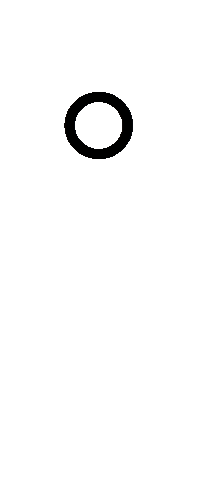 На территории муниципального образования « Дигорского городского поселение» имеются зоны, подверженные техногенным ЧС. Среди них наиболее значительные:зона аварии на автомобильном транспорте;зона аварии на магистральных газопроводах;зона аварий на объектах энергетики;зоны аварии от АЗС.Ограничения использования территорий сельского поселения приведены на схеме.Перечень поражающих факторов источников
техногенных чрезвычайных ситуаций7. Охрана окружающей средыРаздел разработан в составе материалов проекта генерального плана муниципального образования «Дигорское городское поселение».Основная экологическая стратегия градостроительного развития Дигорского городского поселения направлена на обеспечение устойчивого и экологически безопасного развития территории, создание условий, обеспечивающих снижение техногенного воздействия на окружающую среду, формирование комфортных условий проживания.Градостроительные мероприятия по оптимизации экологической ситуации носят комплексный характер, связаны с установлением экологического обоснования зонирования территории, реконструкцией и развитием инженерной инфраструктуры, оптимизацией транспортной инфраструктуры, благоустройством и озеленением территории.7.1. Экологическая ситуация.На территории Дигорского городского поселения есть промышленные предприятия по производству гофрокартонной тары и упаковочных материалов, производство хлебобулочных изделий, производство виноводочных изделий.В отраслевой структуре транспортного комплекса городского поселения представлен автомобильный сектор инфраструктуры.Основными видами техногенной нагрузки, оказывающей негативное воздействие на природную среду, являются:селитебный комплекс;сельскохозяйственное производство;транспортные магистрали.Ведущую роль в экономике Дигорского городского поселения играет сельскохозяйственное производство, а также распределение электроэнергии, газа и воды.В пределах застроенной части Дигорского городского поселения выделяется селитебная территория, промышленная, коммунальная, транспортная территория.Селитебная часть включает в себя, в основном, на территории жилой селитебной зоны дисперсно размещены отдельные социально-бытовые предприятия, где в центре расположены  магазины. Территория Дигорского городского поселения, не имеет обустроенных и озелененных санитарно-защитных зон.Общее состояние природной среды муниципального образования определяется состоянием геологической среды, почвенного покрова, поверхностных и подземных вод, воздуха, растительности и других компонентов ландшафта.7.2. Состояние воздушного бассейна.Основными источниками загрязнения атмосферного воздуха на территории Дигорского городского поселения являются промышленное производство,  автомобильный и сельскохозяйственный  транспорт.Данные по выбросам загрязняющих веществ (ЗВ) в атмосферный воздух по Дигорскому городскому поселению за 2012 год согласно отчетам 2ТП-воздух  превышают ПДВ, поэтому их воздействие на состояние воздушного бассейна можно признать выше среднего.За последние пять лет объем выбросов вредных веществ в атмосферный воздух от предприятий снижается, основной вклад в загрязнение атмосферы вносит автомобильный транспорт.Автотранспорт относится к основным источникам загрязнения окружающей среды. Его выбросы оказывают негативное воздействие на состояние атмосферного воздуха жилых зон, а также являются источниками загрязнения сельскохозяйственных земель вдоль автомагистралей.Однако существующее транспортное загрязнение также нельзя считать критическим и создающим угрозу загрязнения атмосферного воздуха выше ПДК в Дигорском городском поселении и на автотрассах.В Дигорском районе нет стационарного поста наблюдения за состоянием воздушного бассейна.При ежегодных обследованиях проб атмосферного воздуха в различных частях Дигорского района  нестандартных проб не зарегистрировано.В целом, состояние воздушного бассейна Дигорского городского поселения по санитарно-гигиеническим условиям можно считать удовлетворительным, поэтому никаких особых мероприятий по охране воздушного бассейна при ныне существующем промышленном и транспортном потенциале не предусматривается.Основной вклад в загрязнение атмосферы в данном районе вносит автотранспорт – 61 % и промышленное производство – 35%  от валового выброса.7.3. Обращение с твердыми отходами.Учитывая, что норма накопления на 1 человека в месяц составляет 0,168 м3 твердых отходов потребления и производства (далее – ТОПП), для жидких отходов – 0,271 м3 в месяц, при общей численности населения Дигорского городского поселения 10644 человек только от жизнедеятельности населения за год образуется более 4,1 тыс. м3 твердых бытовых отходов и более 6,6 тыс. м3 жидких отходов.В настоящее время ТОПП Дигорского городского поселения вывозятся на свалку, обустроенную на территории Дигорского городского поселения. Сюда в основном поступают бытовые и производственные отходы IV – V классов, разрешенные для размещения на свалках. Поступающие на свалку отходы образуются от жизнедеятельности населения и от предприятий, а также при очистке территории от несанкционированных свалок, которые стихийно образуются в некоторых местах Дигорского городского поселения, в основном в частном секторе.Администрацией городского поселения организован вывоз мусора специализированным транспортом.Сортировка, первичная обработка отходов на свалках не производится. Так как свалки не оборудованы в соответствии с санитарно-гигиеническими нормами, и обезвреживание отходов сводится к засыпке суглинками, свалка представляет собой активный источник загрязнения атмосферы, подземных вод и почвенного покрова, особенно, когда они горят.До настоящего времени практически во всех промышленно развитых странах большую часть образующихся отходов продолжают вывозить на свалки (полигоны). Складирование отходов на полигонах сопряжено с отчуждением больших площадей земель, с высокими транспортными расходами, с потерей ценных компонентов, с экологической опасностью, возникающей в результате загрязнения грунтовых вод и атмосферного воздуха, а также с распространением инфекций и возможностью возникновения пожаров. Весьма опасен другой аспект существования свалок – постоянное гниение их содержимого и выделение в больших количествах метана, сероводорода, аммиака, метилмеркаптана и других горючих или крайне вредных газов; в процессе медленного горения ТОПП образуются такие токсичные соединения, как диоксины.Выявить уровень загрязнения основных жизнеобеспечивающих средств в районе существующей свалки можно по результатам эколого-геохимического мониторинга, проведение которого обязательно (согласно природоохранному законодательству России) на всех полигонах и свалках ТОПП.На сегодняшний день промышленное применение нашли следующие методы переработки отходов:термическая обработка (в основном сжигание);биотермическое аэробное компостирование (с получением удобрения или биотоплива);анаэробная ферментация (с получением биогаза);сортировка с получением ценных компонентов для их вторичного использования;комплексная переработка (с получением вторичного сырья и энергии).Термическая обработка отходов (в основном сжигание) является наиболее распространенным и технически отработанным методом промышленной обработки, но пока это процесс убыточный. Кроме того, при сжигании ТОПП образуются различные специфические соединения, представляющие существенную опасность для окружающей среды.Вторым по распространенности промышленным методом переработки ТОПП (в том числе, нефтесодержащих отходов) является метод биохимического анаэробного компостирования (биохимический процесс разложения органической части ТОПП микроорганизмами). Продуктами компостирования является органическое удобрение – компост или биотопливо (сырой компост). Современным экологическим и экономическим требованиям в наибольшей степени соответствует технология комплексной переработки отходов, сочетающая комбинацию процессов сортировки, извлечения ценных вторичных ресурсов, и прессования неизвлекаемых «хвостов» для уменьшения объема ТОПП, подлежащих захоронению. Объединяющим процессом при этом является сортировка (желательно на основе селективного сбора), изменяющая качественный и количественный состав отходов, способствующая повышению доли выделения ценных компонентов, она почти вдвое сокращает материальные потоки отходов, направляемых на сжигание и компостирование, ускоряет процесс компостирования и улучшает качество компоста, стабилизирует термические процессы и сокращает выбросы в атмосферу вредных веществ с отходящими газами на мусоросжигательных заводах.К основным направлениям охраны окружающей природной среды при строительстве и эксплуатации полигонов ТОПП относятся:выбор оптимального режима складирования и захоронения отходов;оценка текущего состояния компонентов окружающей среды;проведение комплексного экологического мониторинга окружающей среды на территории полигонов ТОПП и в прилегающих ландшафтах;прогнозная оценка воздействия техники и технологии, применяемых при эксплуатации полигонов ТОПП, на состояние окружающей среды.К сожалению, на свалке Дигорского городского поселения экологический мониторинг не ведется, что является грубым нарушением природоохранного законодательства.К наиболее существенным ограничениям на природопользование для полигонов ТОПП относятся:минимизация площади земельного отвода под полигон и подъездные дороги;установление размеров санитарно-защитной зоны (СЗЗ) для полигона ТОПП;определение и строгое соблюдение условий водопотребления и водоотведения;получение лицензии на обращение с твердыми бытовыми отходами;соблюдение нормативов предельно допустимых выбросов загрязняющих веществ в атмосферу с учетом вклада в фоновое загрязнение;минимизация возможности загрязнения подземных и поверхностных вод фильтратом из тела свалки.7.4 Основные источники негативных воздействий.К основным источникам негативных воздействий на окружающую среду и условия проживания и отдыха населения Дигорского городского поселения относятся следующие территории и функциональные объекты:автомобильные дороги;газопроводы;воздушные линии электропередачи;подстанции;организованные источники нагретых выбросов в атмосферу;производственные и коммунальные территории;кладбища;нарушенные территории (карьеры, отвалы и проч.).Размер прибрежных защитных полос водотоков и водоемов в соответствии с Водным кодексом РФ от 03.06. 2006 г. № 74-ФЗ устанавливается в зависимости от уклона берега водного объекта и составляет тридцать метров для обратного или нулевого уклона, сорок метров – для уклона до трех градусов, пятьдесят метров – для уклона три и более градуса. Границы могут быть определены либо в проектах планировки, либо в специализированных проектах организации водоохранных зон и прибрежных защитных полос.Границы санитарно-защитных зон и санитарных разрывов производственных, коммунальных и прочих объектов ввиду отсутствия расчетных (предварительных и окончательных) размеров СЗЗ в материалах генерального плана сельского поселения приняты как ориентировочные в соответствии с классификацией санитарной опасности объектов СанПиН 2.2.1/2.1.1.1200-03.Границы санитарного разрыва железной дороги и интенсивно используемых подъездных путей в материалах генплана учтены размером в 100 м от крайнего рельса.Границы санитарно-защитных зон подстанций ввиду отсутствия ориентировочных, предварительных и окончательных размеров СЗЗ в материалах генерального плана сельского поселения учтены по аналогам в соответствии с расчетными параметрами (Методические рекомендации НИИ гигиены и санитарии им. А.Н. Марзеева) и откорректированы (с точностью, обеспечиваемой подосновой и масштабом схемы) с учетом экранирующего влияния прилегающих к подстанциям объектов.Размеры охранных зон линий электропередачи приняты в зависимости от их напряжения (кВ) в соответствии с «Правилами охраны электрических сетей напряжением свыше 1000 вольт» (М., Энергоатомиздат, 1985) и СанПиН 2.2.1/2.1.1.1200-03.7.5. Система обслуживания населения.Анализ обеспеченности объектами социальной сферы проводился на основе данных, предоставленных Администрацией Дигорского городского поселения.В проекте генерального плана отсутствуют положения о конкретном размещении таких элементов обслуживания, как мелкие предприятия торговли и общественного питания, аптеки, и т.п., поскольку в условиях рыночной экономики нет смысла нормировать размещение указанных объектов – потребность в них определяет рынок, рыночными методами происходит и удовлетворение этой потребности. Зоны возможного размещения вышеуказанных объектов отображаются и детализируются в последующих правилах землепользования и застройки. Для обеспечения необходимого минимума обеспеченности объектами социальной сферы необходимо рассматривать такие виды объектов, как детские дошкольные учреждения, общеобразовательные школы, больницы и амбулаторно-поликлинические учреждения, объекты физкультуры и спорта, культурно-развлекательные и коммунальные объекты. 7.6. Размещение учреждений социальной сферы.Учитывая, что в разделе 4 подробно проанализированы учреждения социальной сферы, расположенные в Дигорском городском поселении, в настоящем разделе рассмотрены только вопросы территориального размещения объектов.Образовательные учреждения.В Дигорском городском поселении стоит на балансе 5 детских дошкольных учреждений:МКДОУ д/с «Дюймовочка» на 115 мест, расположенный по адресу: г. Дигора, ул. Малиева, 1 «а».МКДОУ д/с «Красная шапочка» на 75 мест, расположенный по адресу: г.Дигора, ул.Ленина 202.МКДОУ д/с «Карапуз» на 115 мест, расположенный по адресу: г.Дигора, ул.Калицова,79.МКДОУ д/с « Буратино» на 75 мест, расположенный по адресу: г.Дигора, ул.Тогоева,97.МКДОУ д/с «Улыбка» на 115 мест, расположенный по адресу: г.Дигора, ул.В.Акоева,1Нормативный радиус обслуживания дошкольного учреждения составляет 3000 метров. Ежегодно в среднем  в г. Дигора рождается до 141 детей и, учитывая период дошкольного возраста – 4 года, можно сделать вывод – практически все дети дошкольного возраста в Дигорском городском поселении не на все 100% будут обеспечены местами в дошкольном учреждении. Поэтому планируется строительство еще одного дополнительного детского дошкольного учреждения.Сеть общеобразовательных учреждений городского поселения представлена 4 дневными общеобразовательными учреждениями, учреждения предоставляют две ступени общего образования (начальное и среднее). Общая загруженность – 55,2 %.Территориально общеобразовательные учреждение расположены в разных районах г.Дигора. Нормативный радиус обслуживания общеобразовательных учреждений составляет 3000 метров.  Таким образом, окраинные территории  города Дигора не испытывают напряженность в доступности к данным учреждениям.Учреждения дополнительного образования детей представлены Дигорской детской школой искусств, Домом детского творчества , Станцией юных натуралистов и  Детско-юношеской спортивной школой.Иные образовательные учреждения на территории сельского поселения отсутствуют.Учреждения здравоохраненияЛечебные учреждения Дигорского городского поселения находятся на балансе Администрации поселения и представлены МБУЗ Дигорской Центральной Районной больнией и дигорской районной поликлиникой. Больница расположена на улице Бицаева,1, а поликлиника по ул. Сталина,49.Территориально Дигорская центральная районная больница, располагается на окраине города, и доступность создает определенные трудности для жителей названных поселков, а районная поликлиника расположена в центре города, что очень удобно как для жителей Дигоры так и для приезжих жителей района.Учреждения культурыУчреждения культуры в Дигорском городском поселении представлены:Дигорский районный дом культуры;Центральная библиотечная система;Библиотека; Учреждения культуры г.Дигора  расположены в центральной части, что обеспечивает равномерную доступность из всех его районов.Физкультура и спортСеть объектов физкультурно-спортивной направленности в Дигорском городском поселении представлено стадионом, расположенным по адресу: ул.Абаева, на 2000 мест и Детско-юношеской спортивной школой им.С.А.Елбаева, что обеспечивает равномерную доступность из всех его районов, бассейнов на территории городского поселения нет.В проекте генерального плана Дигорского городского поселения планируется строительство 2 спортивных площадок с футбольными полями (9,9га и 6,3га), которые будут располагаться в западной части городского поселения.7.7 Размещение объектов торговли.В настоящее время данная сфера обслуживания, являясь полностью рыночной, не требует капитальных вложений из государственного и местного бюджетов. Но рыночные механизмы в части размещения объектов торговли и бытового обслуживания зачастую входят в противоречие с интересами различных групп населения и требуют регулирования со стороны органов местного самоуправления.Объекты торговли в муниципальном образовании представлены предприятиями повседневного (120 объектов торговли) обслуживания. В целом по городскому поселению торговая площадь составляет 235 м2 на 1000 человек. Согласно СНиП 2.07.01-89* на 1 тыс. человек в городском поселении рекомендуется 100 м2 торговой площади в магазинах продовольственных товаров и 200 м2 торговой площади в магазинах непродовольственных товаров. Количество объектов торговли соответствует существующим нормам обеспеченности. Жители городского поселения получают недостающее обслуживание в предприятиях торговли городов Ардон и Алагир, в зоне влияния которых находится городское поселение.Развитие объектов торговли в Дигорском городском поселении в настоящее время носит стихийных слабоуправляемый характер, размещение объектов выполняется хаотично и создает дополнительные трудности в движении транспорта и пешеходов, более того, имеет в общей массе неблагоустроенный и неприглядный внешний вид.7.8. Предприятия бытового обслуживанияВ Дигорском городского поселении нет ни одного предприятия бытового обслуживания населения.7.9. Культовые зданияВ Дигорском городском поселении одно культовое здание – церковь, расположенная в центре города Дигоры рядом со школой.Расположение церкви обеспечивает равную доступность из всех районов города Дигоры.7.10. Коммунальные объектыГостиницыНа территории Дигорского городского  поселения в настоящее время отсутствуют гостиницы.Потребность в гостиницах согласно рекомендуемым СНиП 2.07.01-89* норме – 12 мест на 2011 г. Общественные уборныеМуниципальное образование «Дигорского городского поселение» не имеет сети общественных уборных. Потребность согласно рекомендуемым СНиП 2.07.01-89* норме – 2 места на 2011 г. КладбищаНа территории Дигорского городского поселения имеется 4 кладбища, расположенные в разных частях города Дигора, площади которых составляют-3,2; 3,5;3,2 и 3,3 га соответственно. (2 из них закрыты)Есть необходимость о выделе земельного участка под новое кладбище, которое планируется расположить в северной части городского поселения. На северной окраине г.п.Дигора есть перспектива увеличения двух кладбищ. Пожарные депоСогласно Федеральному закону от 22.07.2008 № 123 ФЗ «Технический регламент о требованиях пожарной безопасности», на территории Дигорского городского поселения планируется  подразделение Всероссийской добровольной пожарной охраны. Расчет ВДПО состоит из 4-х пожарных,  один автомобиль.Таким образом, вся территория в соответствии с действующими нормами будет обеспечивается пожарной охраной.8. Строительный комплекс8.1 Производство строительных материаловНа территории Дигорского городского  поселения  карьеры  отсутствуют. Промышленной добычи здесь не ведется.Имееться 2 цеха по производству бетонных стеновых блоков, бардюрных камней, поребреников, тратуарной плитки, дорожных плит.8.2. Подрядно- строительные организацииНа территории Дигорского городского поселения строительный комплекс неразвит. Это обусловлено, прежде всего, общим экономическим спадом.Строительно-монтажные  работы на территории Дигорского городского поселения не ведутся. Ведется индивидуальное строительство жилья и объектов торговли и по переработки с/х продукции. Содержанием, ремонтом, строительством и реконструкцией территориальных и федеральных дорог на территории поселения является ООО «Алагирское ДРСУ», Дигорский участок.8.3. Жилищно-гражданское строительство.Жилищное строительство играет ведущую роль в строительном комплексе поселения. В Дигорском районе действует муниципальная целевая программа «Обеспечение жильем молодых семей на 2012-2014 годы».  Кроме того в районе действуют программы «Обеспечение жильем молодых специалистов 2012-2014 годы». В районе также действует программа «Переселение граждан из ветхого и аварийного жилого фонда до 25 года».Ветхий жилой фонд, по данным Администрации поселения составляет 2,157 тыс. м2 (0,046%) от всего жилого фонда). Отселение граждан из ветхого фонда является одной из наиболее важных социальных проблем поселения.Индивидуальное жилье строится гражданами поселения.Строительство многоэтажного жилья и общественных зданий из-за отсутствия средств Администрацией не планируется.8.4 Промышленное и коммунальное строительство.В силу того, что промышленный комплекс городского  поселения, как и всей страны, долгое время испытывал последствия системного кризиса экономики, промышленное строительство в Дигорском городском поселении не велось. В редких случаях проводилась реконструкция действующих предприятий, с их переоборудованием и перепрофилированием. При нынешнем недостаточном использовании производственных мощностей, в т.ч. площадей предприятий, и общемировой тенденции к большей технологичности, компактности и автоматизации производства, рост нового строительства в промышленности не представляется актуальным на ближайшее время.Основным направлением реконструкции нежилых зданий стало торговое, т. е. строительство торговых рядов и устройство торговых залов. Редко встречается реконструкция нежилых зданий в жилые, чаще наоборот.Среди объектов коммунального строительства повсеместно лидирующее положение занимают автозаправочные станции (АЗС). Это наиболее востребованный сектор коммунального строительства на сегодня, но и этот сектор в поселении не развит.9. Транспортный комплекс.9.1. Внешний транспорт.Дигорское городское поселение имеет автомобильный транспорт. Строительство автомобильных дорог исторически осуществлено для связей республик Северного Кавказа с остальной страной и вывоза продукции, в том числе и из нефтедобывающих и сельскохозяйственных районов как Республики Северная Осетия-Алания, так и Юга России. Авиационное обслуживание население получает в аэропорте «Беслан», расположенного в 50 км от г.Дигоры.Железнодорожный транспортПо территории Дигорского городского поселения нет железнодорожной станции.  Ближайшая железнодорожная станция есть в г.Беслан, которая принадлежит к Северо-Кавказской железной дороге. С ж/д вокзала Беслана уходят пригородные и междугородние поезда в разных направлениях.Владикавказ является начальным пунктом Военно-Грузинская дороги.Автомобильный транспортОсновным видом транспорта в поселении является автомобильный транспорт. Через территорию поселения проходит участок автомобильной дороги регионального значения  Р-295 , связывающий республики Северного Кавказа с центральной Россией и Закавказьем. Дорога имеет асфальтобетонное покрытие и ширину проезжей части 8 м.По этой дороге идёт основной поток транзитного, грузового и пассажирского автотранспорта.Населенные пункты поселения сообщаются автомобильными дорогами местного значения проходит по улице Тогоева, имеющая асфальтобетонное покрытие и ширину проезжей части 9 м. Единственным видом внешнего пассажирского транспорта для Дигоры является автобусное сообщение. Основную нагрузку берут на себя автобусный маршрут, маршрутные такси Дигора- Владикавказ, Воздушный транспортОбслуживание городского поселения воздушным транспортом осуществляется через авиаузел гражданской авиации федерального и международного значения - аэропорт «Беслан », расположенный в 50 км. Аэропорт международный,  имеет комфортабельный аэровокзал со всем необходимым сервисом для  пассажиров, складские помещения, все необходимые службы, подразделения, обеспечивающие обслуживание пассажиров, грузов, безопасность полетов.Аэропорт «Беслан» имеет стратегическое и исключительно выгодное географическое положение в республике. 10. Улично-дорожная сеть.Улично-дорожная сеть – совокупность улиц, площадей и дорог общегородского и районного значения, соединяющие жилые и промышленные районы населенного пункта между собой, по которым осуществляется движение транспорта и пешеходов.Планировочная схема улично-дорожной сети может иметь следующие основные виды: радиальная, радиально-кольцевая, прямоугольная, прямоугольно-диаганальная, треугольная, комбинированная, свободная. Плотностью улично-дорожной сети является отношение суммарной протяженности улиц в км к соответствующей площади территории населенного пункта или района в км2 (протяженность улиц- 52 км).Улично-дорожная сеть г.п.Дигоры комбинированная: прямоугольная. Магистральные улицы и дорогиСеть магистральных дорог населенного пункта направлена на формирование кратчайших связей центра села с периферийными районами и производственными зонами. В основе магистральной сети лежит главная транспортная ось г.п.Дигора – ул. Тогоева, и ул.Кирова, объединяющая основные улицы и районы села, которая выходит на автодорогу местного значения Владикавказ – Дигора, с последующим выходом на участок автомобильной дороги регионального значения.Улично-дорожная сетьВ районе комплексной средне- и многоэтажной застройки улично-дорожная сеть более редкая, что обусловлено самой структурой микрорайонной застройки. Ширина улиц в красных линиях и количественные и качественные характеристики дорожного покрытия не соответствуют современным требованиям и интенсивности автомобильного движения.Уличным освещением оборудовано всего 41,6 км из 52,0 км  улиц и переулков, что составляет 80%. Все уличное освещение требует ремонта и модернизации (на 90%).В целом, транспортная система муниципального образования справляется с существующими потоками, которые являются сколько-нибудь значительными 	Искусственных сооружений (мостов) и многоуровневых развязок на автомобильных дорогах Дигорского городского поселения имеются 2 а/д моста-через р.Урсдон; 1ж/д мост,1 а/д мост через р.Цраудон,8 а/д мостов  через Курантидон. Транспорт городского поселенияПо информации, представленной ГИБДД, на 01.01. 2010 г. количество автотранспорта в Дигорском городском поселении составляло 805 автомобилей. Уровень обеспеченности легковым автотранспортом населения достиг 150 автомобиля на 1000 жителей, прогнозируется увеличение уровня обеспеченности легковым автотранспортом к 2020 году до 398 автомобилей и в расчетный срок (до 2030 года) до 402 автомобилей на 1000 человек. Увеличение числа автомобилей потребует расширения территорий, предназначенных для хранения автотранспорта. Предполагается, что ведомственные и грузовые автомобили будут находиться на хранении в производственных зонах поселения, и более 97% автопарка будет храниться на земельных участках индивидуальной застройки. Для хранения легковых автомобилей населения в гаражах и на открытых стоянках потребуется к 2020 г. 0,8 га территории, к 2030 г. – 0,9 га территории.Состав автотранспортных средствПроблемы хранения автомобилей в настоящее время в городском поселении отсутствуют. В случае возникновения проблемы хранения автомобилей в городском поселении необходимо будет организовать платную охраняемую автостоянку, что позволит избежать неконтролируемой установки и строительства индивидуальных гаражей, но и пополнить поступления в бюджет поселения от арендной платы.Пассажирскими перевозками в Дигорском городском поселении занимаются частные предприниматели – маршрутные такси, с интервалом движения 0,5 час. Существует также муниципальный маршрутный рейс «Владикавказ –Дигора». Для доставки рабочих кадров до мест приложения труда используется ведомственный транспорт.11. Инженерная инфраструктура.Инженерная инфраструктура представляет собой совокупность систем электро-, газо-, тепло- и водоснабжения, канализации, призванных обеспечить функционирование и дальнейшее развитие поселений. Основной задачей инженерных разделов в составе генерального плана является определение долгосрочной перспективы развития инженерных систем.12.  Электроснабжение.Доставку энергии потребителям Дигорского городского поселения обеспечивает РСО-Алания филиал ОАО «Межрегиональная распределительная сетевая компания Северного Кавказа», МУП «Дигорские электрические сети» – организация, эксплуатирующая магистральные районные сети. Охранные зоны не изымаются из сельскохозяйственного оборота или иного использования. Вместе с тем в соответствии с «Правилами установления охранных зон объектов электросетевого хозяйства и особых условий использования земельных участков, расположенных в границах таких зон» в охранных зонах запрещается осуществлять любые действия, которые могут нарушить безопасную работу объектов электросетевого хозяйства, в том числе привести к их повреждению или уничтожению, и (или) повлечь причинение вреда жизни, здоровью граждан и имуществу физических или юридических лиц, а также повлечь нанесение экологического ущерба и возникновение пожаров.В настоящее время электроснабжение потребителей Дигорского городского поселения осуществляется по сетям напряжением 6 кВ от ТП 6/0,4 кВ. Общая протяженность линий 6-0,4 кВ составляет 40 км (износ составляет 60%), прокладка электрических сетей воздушная. Для понижения напряжения до 0,4 кВ построены и установлены ТП и КТП различной мощности. Схема построения сетей – петлевая и радиальная.Основным потребителем электроэнергии является жилищно-коммунальный сектор.Основной проблемой существующей системы электроснабжения Дигорского городского  поселения является морально устаревшее инженерное оборудование 6-0,4кВ, недостаточной мощности и не отвечающее современным требованиям (износ основного энергетического оборудования ПС и энергосетей около 70%), физическая усталость металлоконструкций ПС, большие потери электроэнергии при передаче, слабо развиты энергосберегающие технологии.13.ГазоснабжениеГазоснабжение является динамично развивающейся отраслью инженерной инфраструктуры. Основным источником газоснабжения является природный газ. Сжиженный газ на территории Дигорского городского поселения используется в незначительных объемах.Единственным поставщиком природного газа ОАО «Газпром» на территории Республики Северная Осетия-Алания  является Кавказская региональная компания по реализации газа ООО «Газпром межрегионгаз Пятигорск». Организация, эксплуатирующая объекты газоснабжения – Филиал ООО «Газпром газораспределение Дигора» в Дигорском районе.Основной объем газа, поступающий на жизнеобеспечение жилого фонда, распределяется на эксплуатацию бытовых газовых приборов: газовые плиты, газовые водогрейные колонки, отопительные котлы.Существующая схема газоснабжения является трехступенчатой и состоит из следующих элементов:сети низкого давления (до 0,005 Мпа);среднего давления (0,005-0,3 Мпа включительно);высокого давления (1 категории 0,6-1,2 Мпа, 2 категории 0,3–0,6 Мпа);газораспределительного пункта блочного;шкафных газораспределительных пунктов.Система газоснабжения Дигорского городского поселения (Газорегуляторный пункт блочный – ГРПБ) Газопроводы среднего давления служат для питания распределительных сетей низкого давления, а также для газоснабжения коммунально-бытовых объектов и предприятий. Газопроводы среднего и низкого давления являются основными артериями, питающими Дигорское городское поселение, служат для транспортирования газа к жилым и общественным зданиям и коммунальным потребителям.Трассы газопроводов проложены с учетом транспортирования газа кратчайшим путем.В настоящее время газифицировано 95% общей площади жилого фонда г.ДигораВ год Дигорское городское поселение  расходует природного газа 11265,0 тыс. м3, основными потребителями являются население (9664,0 тыс. м3) и коммунально-социальные объекты (1497,0 тыс. м3).На сегодняшний день большее количество газопроводов системы газоснабжения г.Дигора в эксплуатации с 1966 года (25-45), то есть технический ресурс еще не полностью выработан (физический износ до 60 %).За исключением участков застройки  ИЖС в районе ДЦРБ и меховой фабрики.14. ВодоснабжениеИсточником хозяйственно-питьевого и технического водоснабжения населенных пунктов Дигорского городского  поселения являются подземные источники пресных вод. Населенные пункты имеют централизованную систему водоснабжения, которая обеспечивает снабжение водой из разных водозаборов.Водоснабжение г.п.Дигора базируется на группе скважин, расположенных на западной  и южной окраине.  Исходные данные по существующим водозаборам приведены в таблице.Вода питьевая не соответствует требованиям СанПиН 2.1.4.1074-01 по жесткости.Для предохранения источников водоснабжения от возможного загрязнения согласно СанПиН 2.1.4.1110-02 предусматривается три зоны водоохраны. В 1-й пояс санитарной охраны включаются территории, на которых размещаются водозаборы, очистные сооружения, резервуары чистой воды с учетом их расширения. Территория 1 пояса ограждается и благоустраивается. В зону 2-го и 3-го поясов подземных источников на основе специальных изысканий включаются территории, обеспечивающие надежную защиту водозабора от загрязнения.В целях решения приоритетной национальной задачи по обеспечению населения Республики Северной Осетии-Алании качественной питьевой водой, снижения затрат на ее добычу и транспортировку до потребителей и во исполнение требований части 3 статьи 19 Федерального закона от 30 марта 1999 г. № 52-ФЗ «О санитарно-эпидемиологическом благополучии населения» Правительство Республики Северная Осетия-Алания приняла Постановление «О долгосрочной республиканской целевой программе «Чистая вода» на 2011-2017 годы» главная задача которой – обеспечить население качественной питьевой водой в необходимом количестве.Программа «Чистая вода» рассчитана на семь лет. В ней предусмотрены исследование запасов имеющихся источников и разведка новых месторождений, реконструкция магистральных и уличных водопроводных сетей, обустройство санитарных зон водозаборов, строительство новых и модернизация существующих сооружений очистки сточных вод, внедрение современных методов обеззараживания и очистки питьевой воды.Протяженность водопроводов, обслуживаемых МУП «Водоканал» 52,4 км,  из них нуждающейся в замене 40,0 км.Основные проблемы систем водоснабжения муниципального образования «Дигорское городское поселение»:Большой процент физического износа системы водоснабжения (с 1958-1992гг) составляет 65% .Устаревшее оборудование и технологии очистки и подачи воды.Отсутствие оборудованных зон охраны источников питьевого водоснабжения.Слабая материальная база предприятия водоснабжения.14.1. Водоотведение (Канализация)В Дигорском городском поселении система водоотведения (канализационные сети) имеется в средне- и многоэтажном жилом,а так же в частном секторе (ул.Тогоева, Колоева, Чихвиева, Калицова, Кирова). Значительное количество жилого фонда, объектов социальной сферы, общественных и производственных зданий. Жилой фонд  не имеющий доступа к канализационной сети, имеют выгребные ямы и септики. Вывоз канализационных стоков осуществляется специальным автотранспортом. Нечистоты сливаются на необорудованные места, загрязняя окружающую среду. Очистные сооружения на территории г.п. Дигора отсутсвуют.   В 1987 году были построены так называемые поля фильтрации куда и осуществляется сброс стоков. Что значительно ухудшает экологию городского поселения и района в целом.Характеристика централизованной системы канализацииПредусмотрено строительство очистных сооружений с биологически производством 12т. в сутки. Система водоотведения на территории Дигорского городского поселения составляет 8,75 км. В перспективе развития территорий планируется строительство канализационных сетей на всех улицах поселения протяженностью 48км. Что схематически отображено.  14.2. Теплоснабжение.На территории г.Дигора теплоснабжение отсутствует.Протяженность тепловых  сетей в двухтрубном исчислении в центральной усадьбе 1,2 км.,  требующих замены 1,2 км (100%).Индивидуальный сектор к системам централизованного отопления не подключен, отопление производится от автономных источников тепла. Предприятия и организации используют для отопления и технологических процессов собственные котельные и топочные.В настоящее время имеются следующие проблемы:износ котлов и оборудования котельных составляет от 30-80%;износ теплотрасс составляет 100% и требует проведения работ по реконструкции и замене;низкая эффективность от использования котельных установок. 15. СвязьОдной из наиболее динамично развивающейся отраслью в настоящее время является развитие средств связи как в России в целом, так и на территории Дигорского городского поселения.Общая монтируемая емкость операторов проводной связи на территории поселения составила более одной тысячи телефонных номеров, имеются свободные мощности на АТС. Предприятия почтовой и электросвязи расположены в центре г.Дигора. На протяжении последних лет территория муниципального образования Дигорское городское поселение освоена основными сотовыми операторами России с установкой необходимого оборудования и инфраструктуры для обслуживания населения. Вся территория поселения находится в зоне уверенного приема основных сотовых операторов. Действует мобильная связь операторов «Мегафон»,  «Билайн» «МТС»Современное средство связи – Интернет охватывает  70% населения.16. Инженерная подготовка территорииИнженерная подготовка территорий населённых пунктов – комплекс инженерных мероприятий и сооружений по освоению территорий для целесообразного градостроительного использования, улучшению санитарно-гигиенических и микроклиматических условий, по защите от неблагоприятных физико-геологических процессов – карстовых явлений, затопления во время паводков, повышения уровня грунтовых вод, просадочных свойств грунта и т.п.Территория Дигорского городского поселения в пределах существующей застройки, в основном, пригодна для организации населённого пункта. Незастроенных территорий, намечаемых к освоению и отдельные участки индивидуальной застройки, нуждаются в проведении мероприятий по инженерной подготовке.  Территория Дигорского городского поселения практически горизонтальная естественный уклон составляет -0,015 (15м. на 1 км).Вертикальная планировкаПланируемая территория расположена на плоском рельефе местности с естественным уклоном, что обеспечивает нормальный поверхностный водоотвод.Организация поверхностного стока достигается посредством вертикальной планировки территории и устройства сети водостоков.Вертикальная планировка территории предусматривает создание по улицам и проездам населенных пунктов поселения оптимальных продольных уклонов, обеспечивая водоотвод с прилегающих к ним внутриквартальных территорий с учетом нормальной работы автомобильного транспорта. Она решена в минимальных уклонах, что достигается, преимущественно, за счёт выемки. На каждой продольной улице существует открытая сеть ливневой канализации (канавы) со стоком на поля фильтрации.Организация поверхностного стока имеет большое значение при защите территории от подтопления. Это мероприятия позволит ликвидировать один из источников питания грунтовых вод.В настоящее время организованной сети водостоков в населенных пунктах поселения не существует. Поверхностные стоки по естественным понижениям рельефа без очистки стекают в реку Урсдон. Вместе с потоком ливневых вод в реки попадает мусор.Ливневые и талые воды также образуют на улицах населенных пунктов поселения лужи и подтапливают здания и сооружения (таких участков подтопления незначительное количество).Организация поверхностного стокаОрганизация водоотвода предусматривается со всей планируемой территории путём прокладки закрытых и открытых водостоков с предварительным проведением вертикальной планировки.Осушение заболоченных участковЗаболоченностей в пойменной зоне нет. Сброс дренажных вод осуществляется самотёком в реку Урсдон.Защита территории от затопленияОсобое значение в борьбе с наводнениями и подтоплениями имеют мероприятия, направленные на устранение противоэрозийной опасности, а также административные меры, направленные на ограничение застройки и хозяйственного освоения паводкоопасных территорий.Также на территории Дигорского городского поселения наблюдается береговая эрозия, которая зависит от количества, крупности влекомых наносов и геологического строения берегов. Для снижения или ликвидации эрозионных процессов необходимо строить берегозащитные сооружения или ежегодно производить русло-регулирующие работы.Защита территории от карста сведена к проведению изыскательских работ на наличие карста, характера его проявления и установлению в соответствии с этим комплекса мероприятий.Основные мероприятия по защите территории сводятся к предупреждению утечек из водопроводной сети, организации поверхностного стока, каптажу родников и благоустройству территории вокруг них.17. БлагоустройствоРаботы, связанные с улучшением функциональных и эстетических качеств уже подготовленных в инженерном отношении территорий, относятся к работам по благоустройству. Значение благоустройства территорий очень велико. По уровню благоустройства можно судить не только о качестве инженерного обеспечения населенных пунктов поселения, но и о качестве работы органов исполнительной власти. Федеральный закон от 6 октября 2003 года № 131-ФЗ «Об общих принципах организации местного самоуправления в РФ» закрепил ответственность органов местного самоуправления за благоустройство территории. Состояние благоустройства населенных пунктов поселения выступает своеобразным «фасадом», по содержанию которого население определяет качество среды обитания и уровень работы органов исполнительной власти.Многолетнее недофинансирование работ по содержанию существующих объектов благоустройства и отсутствие средств на строительство, приобретение новых элементов требует особого внимания к данной сфере муниципального хозяйства.17.1. Озеленение территорииЗеленые насаждения – один из важнейших элементов благоустройства населенного пункта. Окружающая среда, особенно в поселениях, оказывает значительное влияние на человека, поэтому в системе различных мероприятий по сохранению и улучшению окружающей среды важное место отводится озеленению городских территорий.Озелененные территории обладают многими положительными свойствами: поглощают углекислоту, обогащают воздух кислородом, служат средством защиты от пыли, загрязнений атмосферного воздуха отходами производства и транспорта, в определенных условиях защищают от шума. Зеленые массивы улучшают микроклиматические условия, поскольку снижают силу ветра, увеличивают влажность воздуха, регулируют тепловой режим. Значительную роль играют зеленые насаждения в формировании облика поселка.Климатические условия для произрастания зеленых насаждений считаются относительно благоприятными в районе Северного Кавказа. Однако, зеленые насаждения в населенных пунктах поселения требуют постоянного ухода в засушливые периоды – в периоды первых месяцев вегетации.Система зеленых насаждений населенных пунктов поселения представлена:сквер возле администрации поселения;озелененные участки жилых домов усадебного типа;озеленение улиц и участков школ, детских садов, а также общественных зданий, памятников истории и архитектуры;зелеными насаждениями в местах охраняемого ландшафта. Недостатком имеющегося озеленения является достаточно ограниченный видовой состав деревьев и кустарников, что не позволяет методами озеленения значительно улучшить архитектурно-художественный облик населенных пунктов поселения. Для этих нужд необходимо привлечь возможности специализированные организации.Планируется обустройство зоны  отдыха в восточной части на участке ул.Цагалова , до ООО "Бартловера"и вдоль левого берега р.Урсдон площадью 12га.17.2. Искусственные покрытия и малые формыОсновным функциональным объектом благоустройства выступают искусственные покрытия (одежды) дорог, улиц, тротуаров, пешеходных дорожек и различных площадок. Искусственные покрытия должны обладать достаточной прочностью, обеспечивающей их устойчивость под динамической и статической нагрузкой в различные времена года в зависимости от их назначения.Анализ селитебной и производственных зон Дигорского городского поселения выявил недостаточную обеспеченность территорий различными видами искусственных покрытий (качество существующих покрытий от хорошего до неудовлетворительного). Качество покрытий возрастает от окраин к центру населенного пункта. Основной применяемый материал асфальтобетон. В городе Дигора существуют пешеходные дорожки и площадки с применением тротуарной плитки (3,4 тыс.м2 ).Важный элемент благоустройства населенного пункта – малые архитектурные формы. При умелом использовании они позволяют существенно обогатить архитектурно-эстетический облик поселков даже при сравнительно ограниченных финансовых средствах. В застройке необходимы киоски, афишные тумбы, рекламные конструкции, витрины, дорожные знаки, указатели, беседки, ограды, скамейки, осветительные приборы и большое количество других функциональных и декоративных элементов среды населенного пункта. Малые архитектурные формы более других элементов благоустройства должны соответствовать своему окружению – архитектуре жилых, общественных, производственных зданий, характеру зеленых насаждений, масштабу пространств, рисунку и фактуре искусственного покрытия и т.д. Территория городского поселения Дигора, минимально обеспечена малыми архитектурными формами. Вместе с тем, положение города как центра  Дигорского района требует повышенного внимания к формированию эстетической и утилитарной сторон поселковой среды. 17.3. ОсвещениеОсвещение – это средство не только для обеспечения нормального светового режима, но и для выявления архитектурных достоинств застройки в темное время суток. Освещение – могучее средство пропаганды, информации и рекламы. Хорошее, грамотно выполненное освещение ассоциируется у населения с безопасностью, надежностью, достатком и успехом. Научно доказана зависимость: уровня освещенности улиц и уровня уличной преступности на них, уровня освещенности и уровня аварийности на дорогах.Освещение территорий населенных пунктов в вечернее и ночное время – одна из важнейших задач благоустройства. Освещение населенных пунктов осуществляется правильным подбором искусственных источников света, помещенных в определенных местах и на определенной высоте с соответствующим расстоянием между ними.В настоящее время 40,0 из 48 км. улиц городского поселения оборудованы уличными светильниками, большая часть застроенных территорий нуждается в освещении в ночное время.17.4. Мусороудаление и мусоропереработкаОрганизация сбора, вывоза, хранения и утилизации бытовых и промышленных отходов является одним из полномочий органов местного самоуправления. В мероприятия по мусороудалению и мусоропереработке входят работы по сбору и вывозу мусора от жилых, общественных и коммунально-бытовых зданий и работы по уличной зимней и летней уборке в целях обеспечения чистоты улиц и тротуаров, а так же дальнейшее хранение, переработка и утилизация отходов. В Дигорском городском поселении существуещее предприятие по производству виноводочных изделий, которое регулярно производит выбросы вредных отходов в реку Урсдон.В Дигорском городском  поселении сбор мусора осуществляется как в стандартные металлические контейнеры, так и кольцевыми маршрутами специализированным автотранспортом . Мусор вывозится регулярно: 2 раза в неделю. Вывоз ТБО производится двумя способами: 1) контейнерный вывоз; 2) бестарный вывоз (поведёрный) – по улицам, где по техническим причинам невозможно установить мусоросборники. Мусор отвозится на склад ТБО, расположенный на территории Дигорского района (600 м от г.Дигора), площадью 7,1 га, в том числе 4,9 га под участок временного складирования мусора, 2,2 га – под рекультивацию отработанной свалки в пашню. Захоронение отходов производится, согласно требованиям санитарно-эпидемиологического законодательства, а именно, послойное складирование (чередование отходов и земляного слоя, дезактивация «обезвреживание» вышеуказанных отходов).Технология по захоронению и утилизации ТБО проводится согласно санитарно-гигиенических правил СП 2.1.7 1038-01 № 554. На полигоне выполняются следующие основные работы: приём, складирование, уплотнение и изоляция ТБО, учёт поступающих машин на полигон и определение объёма ТБО. Все работы по складированию, уплотнению и изоляции выполняются механизировано. Бульдозеры сдвигают ТБО слоём высотой до 0,5 м, уплотнение уложенных ТБО до 0,5 м осуществляется тяжёлыми бульдозерами на базе тракторов мощностью 100-130 л.с.В противоположной части городского поселения оборудован скотомогильник – яма «Беккари», а также технологическая линия по сбору и утилизации биологических отходов: трупов животных и птиц; мертворожденных плодов; ветеринарных конфискатов; убойных отходов.Результаты анализа комплексного развития территории графически отображены на схеме.Планируется перенос ТБО с 2016 года на северо-западную окраину Дигорского городского поселения на расстоянии 8 км. Также планируется строительство завода по переработки ТБО. Номер тома Наименование ПримечаниеIГенеральный план Дигорского городского поселения Дигорского района Республики Северная Осетия-АланияМатериалы по обоснованию проекта Материалы Масштаб1Карта современного использования территорий Дигорского городского поселения.1:10 0002Схема сетей тепло-газоснабжения территории г.п.Дигора1:5 0003Схема сетей водоснабжения территории г.п.Дигора1:50004Схема сетей электроснабжения территории г.п.Дигора1:5 0005Схема транспортной инфраструктуры территории г.п. Дигора 1:10 0006Схема размещения объектов капитального строительства, культурного наследия и границ функциональных зон территорий г.п.Дигора 1:10 000№№п/пКатегория земель(наименование зон)Площадь (га)%1.Итого земель1433,02.Земли населенных пунктов919,01,63.Земли сельскохозяйственного назначения, в том числе, Земли садоводческих, огороднических и дачных объединений   470,051,14Земли промышленности и иного специального назначения40,04,35Земли особо охраняемых территорий и объектов6Земли водного фонда7Земли лесного фонда4,00,4Дигорского городского поселенияВсегоВсегов том числев том числев том числев том числев том числев том числеДигорского городского поселенияВсегоВсегос/х организациис/х организациикрестьянские (ферм.) х-вакрестьянские (ферм.) х-вахозяйства населенияхозяйства населенияДигорского городского поселенияга%га%га%га%Всего с/х угодий4688100212245,3256654,7в т.ч.в т.ч.в т.ч.в т.ч.в т.ч.в т.ч.в т.ч.в т.ч.в т.ч.Пашня4146100196,547,40218152,60пастбища 32410015046,3017453,70Сенокосы21810073,2121196,8многолетние насаждениязалежьКлиматический районСреднемесячная температура воздуха в январе, °ССреднемесячная температура воздуха в июле, °СI-14 – ниже -28от 0 до +21IIот -3 до -20от +8 до +21IIIот -5 до -20от +21 до +27IVот -12 до +6от +21 выше +31№ п/пНазвание населённого пунктаЧисленность населения, тыс. чел.Численность населения, тыс. чел.Численность населения, тыс. чел.№ п/пНазвание населённого пункта2002200720131Дигорский район1882918882195002Городское поселение Дигора118191083810644Муниципальные образования2010 г.2011 г.1 очередь2017 г.Расчетный срок 2030 г.Дигорское городское поселение10409106441056810323Оптимистический прогноз104091064411028112982003200420052006ЧеловекЧеловекЧеловекЧеловекГ.п. Дигора 151146151174Сельское население1041069193ПоказателиГодыГодыГодыГодыПоказатели2003200420052006Всего населения, чел.298301324301в том числе:городское население164160179174сельское население134141145127Все населениеВсе населениемужчиныженщиныВсе население51826031в том числев том числев том числеМоложе трудоспособного возраста12871173Трудоспособного возраста31593252Старше трудоспособного возраста7361606Социальный состав  населенияКол-во чел.% показателиСлужащие  129012,12%рабочие125011,74%сельхозработники1131,06%домохозяйки209719,70%пенсионеры328130,82%Ветераны ВОВ160,15%Инвалиды ВОВ180,17%Участники афганской и чеченской войн 100,1%Инвалиды I группы по здоровью990,93%Инвалиды II группы по здоровью5665,32%Инвалиды детства1030,97%Участники ликвидации аварии на Чернобыльской АЭС50,05%Многодетные семьи4073,82%Лица имеющие статус беженцев и вынужденных переселенцев370,35%Дети дошкольного возраста6446,05%Школьники178814,23%Признаны безработными за отчетный период10049,43%Сняты с учета за отчетный период9939,33%Получатели субсидий 5104,8%ПериодыПрирост (убыль) численности населения, чел.Прирост (убыль) численности населения, чел.Прирост (убыль) численности населения, чел.Население на конец периода округленно, чел.ПериодыВсего за периодв том числе за счет:в том числе за счет:Население на конец периода округленно, чел.ПериодыВсего за периодестественного приростамиграционного приростаНаселение на конец периода округленно, чел.2012-2017-76-76010568Оптимистический прогноз+460+460110282017-2030-321-321010323Оптимистический прогноз+975+975112982030-2040-505-505010139Минимальный прожиточный минимум, в рублях           5224,0Размер потребительской корзины, в рублях           2147,0Средняя заработная плата, в рублях         10489,2Долги по детским пособиям, в рублях               -Находятся за чертой бедности, количество %               -Состоящие на учете в органах социальной защиты для оказания гуманитарной помощи, количество %    165 чел./1,55%Среднедушевой доход в месяц за 2012г. По РСО-Алания           16237,2№п/пПоказатели на 01.01текущего годаЕд.измПоказатели12341Жилищный фонд, всего В том числе:Многоквартирный на балансе ЖКХТ.м.230,23индивидуальный303,6Общежития рабочих и служащих2Число квартир- всего, в т.ч633В том числе:1-нокомнатных462-хкоманатных2203-хкомнатных1014-хкомнатных и более2663Число индивидуальных жилых домов30794Число проживающих в многоквартирных домахЧел.17005Число проживающих в индивидуальном жилом фондеЧел.89446Число семей, всего6248В том числеодиночек1532 человека3 человека12554 человека и более42007Кол-во очередников на улучшение жилищных условий, всего 320Группа зданийТип зданийФундаментыСтеныПерекрытияСрок службы, лет123456IОсобо капитальныеКаменные и бетонныеКирпичные, крупноблочные и крупнопанельныеЖелезобетонные150IIОбыкновенныеКаменные и бетонныеКирпичные и крупноблочныеЖелезобетонные или смешанные120IIIКаменные, облегченныеКаменные и бетонныеОблегченные из кирпича, шлакоблоков и ракушечникаДеревянные или железобетонные120IVДеревянные, смешанные, сырцовыеЛенточные бутовыеДеревянные, смешанныеДеревянные50VСборно-щитовые, каркасные глинобитные, саманные и фахверковыеНа деревянных «ступенях» или на бутовых столбахКаркасные глинобитныеДеревянные30VIКаркасно-камышитовыеНа деревянных «ступенях» или на бутовых столбахКаркасные глинобитныеДеревянные15№ п/пАдресФорма собственностиЧисло этажейОбщая площадь квартир, кв.м.Кол-во квартирКол-во проживающих, человекГод строительства% износа1234567891ул.Тавасиева, 9Частный 2372,28211960402ул.Тавасиева, 5Частный2375,08231960403ул.Тавасиева, 1Частный2549,826551960404ул.Тавасиева, 3Частный2357,08231960405ул.Тавасиева, 11 Частный2140,04101960406ул.Тавасиева, 4Частный2362,98251960407ул.Тавасиева, 6Частный2366,98261960408ул.Тавасиева, 8Частный2373,78211960409ул.Тавасиева, 7Частный2363,682019604010ул.Тавасиева, 10Частный2358,981819604011ул.Тавасиева, 2Частный2570,5305319604012ул.Кирова, 51аЧастный2486,982419733513ул.Кирова, 68Частный2497,582219823014ул.Кирова, 62Частный2433,961819733515ул.Кирова, 55Частный2441,282019754016ул.Кирова, 49Частный2470,482519883017ул.Кирова, 29Частный2479,382119703018ул.Кирова, 38Частный2350,682319575019ул.Кирова, 69Частный2299,641219873520ул.Кирова, 71Частный2310,241119953021ул.Кирова, 51Частный2483,682219734022ул.Кибизова, 7Частный2825,992519644023ул.Кибизова, 4Частный2192,041019604524ул.Кибизова, 6Частный2400,682319604525ул.Кибизова, 5Частный2328,982519644026ул.Кибизова, 1Частный2180,941019604527ул.Кибизова, 3Частный2213,041219644028ул.Кибизова, 2Частный2187,84819604529ул.Сталина, 51Частный2510,082019753530ул.Сталина, 42Частный2637,7164119683531ул.Сталина, 64Частный21011,5164519703532ул.Сталина, 47Частный2894,2163819703533ул.Сталина, 9Частный2379,382019733534ул.Кокиева,5Частный3895,9185119953035ул.Кокиева,7Частный31149,4247019963036ул.Кокиева,9Частный51397,8308019863537ул.Молодежная,6Частный3853,2185219634038ул.Молодежная,1Частный2214,182119634039ул.Молодежная,2Частный2209,141019634040ул.Такоева, 4Частный2235,641119604541ул.Такоева,2Частный2364,282419604542ул.Такоева,10Частный2376,082019604543ул.Калицова,81Частный2536,882319803544ул.Калицова, 83Частный2370,841219803545ул.Ленина,207Частный2747,2153519634046ул.Такаева, 2аЧастный2375,082119604047ул.Бердиева,8Частный2174,441219644048ул.Малиева,1 аЧастный51343,3308519912549ул.Малиева,1Частный53620,57021019862550Ул.Малиева,2Частный53618,070201198625№ п/пНазваниеАдресВместимостьВместимостьКол-во работаю-щих, чел.№ п/пНазваниеАдресПланФактКол-во работаю-щих, чел.1.МОУ СОШ № 1г. Дигора, ул. К. Маркса, 25900556852.МОУ СОШ № 2г. Дигора, ул. Кесаева, 3212008011043.МОУ СОШ № 3г. Дигора, ул. Калицова, 76500311644.МОУ Школа-садг. Дигора, ул. Кокиева, 612012034№ п/пНазваниеАдресОбщая площадь, м2ВместимостьКол-во работаю-щих, чел.1.Центральная районная больницаг. Дигора,
ул. Бицаева, 17811,7165 койко/мест2982.Поликлиникаг. Дигора,
ул. Сталина, 493024,0250 посещений142№ п/пНаименованиеНаселенный пункт, адресПоказатели (мест, томов)Этажность, материал стен, встроенное или отдельно стоящееПлощадь земельного участка, м2Кол-во работаю-щих, чел.1Центральная районная библиотекаг. Дигора,
ул. Сталина, 1832 места,
67994 книг1-ноэтажное, каркасное, встроенное562 м²14 чел.2Городская библиотекаг. Дигора,
ул. Тавашева, 110 мест,
17680 книг1-ноэтажное, кирпичное, встроенное70 м²3 чел.3районный Дом Культурыг. Дигора250 местОтдельное здание кирпичное1200 м²351Здание в котором в 1942, размещались подразделения 68 гвардейского пушечного артиллерийского полка и медицинская сан.рота 57 стрелковой бригадыГ.Дигора, ул.Бицаева 01 2Братская могила 50 советских войнов, погибших в боях с немецко-фашисткими захватчиками при освобождении с.Сурх-Дигора в декабре 1942 и одиночная могила военнослужащего Советской Армии Скрябина Петра Михайловича (1942-1964), трагически погибшего в 1964г. при спасении школьников с.Урсдон во время наводнения Г.Дигора , в 2км от города 3Здание, в котором было открыто в 1960 году Александровское училище (школа); в этом здании в 1918 году состоялся народный съезд трудящихся Осетии. Г.Дигора, ул Калоева 124Дом, в котором в 1926-1929 жил лаурят Государственной премии СССР, инженер-конструктор Гуцунаев Вадим Константинович Г.Дигора, ул.Калоева,1715Дом, в котором с 1910 по 1926 год жил Дзарданов Андрей Борисович, инженер-конструктор, лауреат Государственной премии СССР Г.Дигора, ул.Калоева, 656Дом, где в 1919 году во дворе был схвачен и убит Цаголов Георгий Александрович, видный деятель большевистской партии Г.Дигора, ул.Калоева, 82 7Дом в котором в 1890 родился и по 1900 год жил постоянно, затем до 1919 наездами Гостиев Андрей Батмурзаевич, революционный деятельГ.Дигора, ул.Карла Маркса 1008Дом, в котором в 1923г. Родился и по 1941 год жил Абаев Ахсарбек Магометович, Герой Советского СоюзаГ.Дигора, ул.Карла Маркса, 2109Дом , в котором в 1890 году родился и по 1935 год жил Бетоев Дигис Сланович, герой Гражданской войны.Г.Дигора, ул.Карла Маркса10Дом, в котором в 1888 родился и по 1902 жил  Цалиев Бирихим Гудассиевич, революционерГ.Дигора, ул.Кесаева, 18/Ленина, 18411Дом в котором с 1903 по 1926 год жил постоянно, затем до смерти (1945 наездами Такоев Дзандар Дзабпоевич, участник гражданской войныГ.Дигора, ул.Кесаева, 3112Дом, в котором в 1917-1918 велась запись в отряды «Кермен»г.Дигора ул.Кирова,36/Энгельса ул.7413Могила Баграева Созура Курмановича (1888-1928), поэта-революционераГ.Дигора Красноармейская, Ю-В кладбище14Могила Дзотцоти Сламбека Хангериевича (1909-1969) ученного химикаГ.Дигора ул.Красноармейская, Ю-В кладбище15Могила Елбаева Дзандара Дзабоевича (1886-161942) революционера, общественного деятеля 16Могила братьев Такоевых Георгия Кубадиевича (1898-1920) и Тембола Кубадиевича (1879-1919), красногвардейцевГ.Дигора ул.Красноармейская, Ю В кладбище 17Могила Халлаева Куцука Цараевича (1884-1964), красногвардеца, красного партизанаГ.Дигора ул.Красноармейская, Ю В кладбище18Могила Халлаева Хамби Сламбековича (1877-1941) активного участника гражданской войны Г.Дигора ул.Красноармейская, Ю В кладбище19Могила Цаголова Георгия Александровича (1897-1919),видного деятеля большевистской партии.Г.Дигора ул.Красноармейская, Ю В кладбище20Дом, в котором с 1930 по 1958 жила Тогузаева Ольга Ивановна  г.Дигора, ул.Октябрьская 156/Кесаева,4121Дом, в котором с 1925 по 1950 жила наездами Уруймагова Езетхан Алимарзаева, писательница г.Дигора ул. Октябрьская 19522Дом, в котором в 1876г родился и по 1889 жил Такоев Симон Алиевич, революционер, общественный деятельг.Дигора, ул.Орджоникидзе,150 23Дом, в котором с 1921 по 1962 года жил Гарданов Михаил Кайтукович, ученый революционер г.Дигора, ул.Орджоникидзе,18924Дом, в котором с 1928 по 1964 жил Куцук Цараевич Хаппаев, красногвардеец, красный партизанГ.Дигора, ул.Орджоникидзе,76/ул. Цагалова 0725Братские могилы красноармейцев и партизан гражданской войны 1918-1920 и воинов Советской армии, павших в боях против немецко-фашистских захватчиков в 1942Г.Дигора северо-восточная окраина города26Здание(бывшее МТС), в котором в декабре 1942, и январе1943 размещались штаб 62 стрелкового  подразделения 207 танковой бригадГ.Дигора, северо-восточная окраина города.27Могила Абаева Ахсарбека Магометовича (1923-1982) Героя Советского союзаГ.Дигора, северо-восточное кладбище 28Могила Гарданова Михаила Кайтуковича (1870-1962), ученого революционераг.Дигора, северо-восточное кладбище 29Могила Мамаева Георгия Кузьмича, революционного писателяг.Дигора, северо-восточное кладбище 30Мемориальная могила-памятник Кесаеву Карамурзе Сабазовичу (1877-1939), революционеру, партизану гражданской войныГ.Дигора северо-западное кладбище по ул.8Марта31Мемориальная могила-памятник Кесаеву Николаю Урусбиевичу, революционеруГ.Дигора северо-западное кладбище по ул.8 марта.32Могила Тогузаевой Ольги Ивановны  (1907-1958), заслуженной учительницы школы РСФСРГ.Дигора, северо-западное кладбище по ул. 8 марта33Дом, в котором с 1894 по 1928 год жил постоянно, затем до 1935 года наездами Золоев Николай Антонович, активный участник гражданской войныГ.Дигора, ул.Такоева34Дом, в котором в 1913 родился  и по 1930 год жил Такулов Урусхан Татарканович, врач-хирург Г.Дигора, ул.Тогоева 21735Дом, в котором в 1888 по 1906 года жил постоянно, затем с 1920 по 1937 –наездами Авсарагов Марк Гаврилович, революционер РСО-А, г.Дигора, ул.Тогоева, 8936Дом, в котором в 1897 родился Цаголов Георгий Александрович, председатель партии «Кермен», член реввоенсовета Терской областиГ.Дигора, ул.Энгельса,3737Памятник борцам революции, погибшим в 1918-1920, за советскую власть на ТерекеГ.Дигора, ул.Энгельса, во дворе мемориального музея Г.А. Цаголова38Дом, в котором в 1886 по 1903, жил постоянно, затем до смерти в 1942, наездами Елбаев Дзандар Дзабоевич, революционер, общественный деятельГ.Дигора, ул.Энгельса, 5939Могила Созаева Дудара Губаевича (1890-1972), революционера, красного партизана и советского работникаг.Дигора, юго-западное кладбище40Мемориальная могила – памятник Тогоеву Данелу Николаевичу (1891-1939) революционеру, партизану гражданской войныг.Дигора, юго-западное кладбище41Могила Цаголова Македона Михайловича (1896-1941) кермениста, партизана гражданской  войныг.Дигора, юго-западное кладбище№ п/пИсточник природной ЧСПоражающий фактор природной ЧСХарактер действия, проявления поражающего фактора источника природной ЧС1234Геологические процессыГеологические процессыГеологические процессыГеологические процессы1ЗемлетрясенияСейсмическийСейсмический удар. Деформация горных пород. Взрывная волна. Гравитационное смещение горных пород. Затопление поверхностными водами. Деформация речных русел.1ЗемлетрясенияФизическийЭлектромагнитное поле1ЗемлетрясенияГравитационныйСмещение (обрушение) пород в береговой частиГидрологические явления и процессыГидрологические явления и процессыГидрологические явления и процессыГидрологические явления и процессы2Русловая эрозияГидродинамическийГидродинамическое давление потока воды.
Деформация речного русла.Метеорологические явленияМетеорологические явленияМетеорологические явленияМетеорологические явления3Сильный ветерАэродинамическийВетровой поток.4Пыльная буряАэродинамическийВыдувание и засыпание верхнего покрова почвы, посевов.5Продолжительный дождь (ливень)ГидродинамическийПоток (течение) воды. Затопление территории6Сильный снегопадГидродинамическийСнеговая нагрузка. Снежные заносы.7Сильная метельГидродинамическийСнеговая нагрузка. Ветровая нагрузка. Снежные заносы.8ГололедГравитационный. ДинамическийГололедная нагрузка. Вибрация.9ГрадДинамическийУдар.10ТуманТеплофизическийСнижение видимости (помутнение воздуха).11ЗаморозокТепловойОхлаждение почвы, воздуха.12ЗасухаТепловойНагревание почвы, воздуха.13ГрозаЭлектрофизическийЭлектрические разряды.№ п/пИсточник техногенной ЧСНаименование поражающего фактора техногенной ЧСНаименование параметра поражающего фактора источника техногенной ЧС12341Чрезвычайные ситуации на пожаро- и взрывоопасных объектахВоздушная ударная волнаИзбыточное давление во фронте ударной волны. Длительность фазы сжатия. Импульс фазы сжатия.1Чрезвычайные ситуации на пожаро- и взрывоопасных объектахВолна сжатия в грунтеМаксимальное давление. Время действия. Время нарастания давления до максимального значения.1Чрезвычайные ситуации на пожаро- и взрывоопасных объектахЭкстремальный нагрев средыТемпература среды. Коэффициент теплоотдачи. Время действия источника экстремальных температур.1Чрезвычайные ситуации на пожаро- и взрывоопасных объектахТепловое излучениеЭнергия теплового излучения. Мощность теплового излучения. Время действия источника теплового излучения.2Чрезвычайные ситуации на электроэнергетических системах и системах связиЭлектрический шокТермическое действие – ожоги. Электролитическое действие – разложение крови, плазмы. Биологическое действие – нарушение биоэлектрических процессов.3Чрезвычайные ситуации на коммунальных системах жизнеобеспеченияТоксическое действиеКонцентрация опасного химического вещества в среде. Плотность химического заражения местности и объектов.4Чрезвычайные ситуации на транспорте (перевозка аммиака)Токсическое действиеКонцентрация опасного химического вещества в среде. Плотность химического заражения местности и объектов.5Чрезвычайные ситуации на гидротехнических сооруженияхВолна прорыва гидротехнических сооруженийСкорость волны прорыва. Глубина волны прорыва. Время существования волны прорыва.№ п/пСостав
автотранспортных средствВсего, шт.в том числе:в том числе:№ п/пСостав
автотранспортных средствВсего, шт.Г.п. Дигора123451Общее количество автотранспортных средств3800в том числе:1.1грузовых4001.2автобусов101.3легковых2Из них в личной собственности граждан3390в том числе:2.1грузовых3002.2автобусов32.3легковых3087№ п/пНаименование участков (по улицам)Диаметр, ммДлина, мМатериал трубГод строи-тельстваИзнос, %12345671ул. Тогоева3002200а/ц1978602ул.Кирова300850а/ц1981703ул.К.Маркса300400а/ц1986654Ул.В.Акоева200800а/ц1981705Ул.Калицова200500а/ц1977756Ул.Колоева300-4003000а/ц1977757Ул.Ленина150600а/ц1977758Ул.Молодежная200400а/ц1977    75